Purpose of this Document:This documented in an abbreviated version or a “quick glance” of the ELA skills, strategies and standards by quarter for grades K – 6.This document does not replace the Pacing Guides but can be used for a brief look to insure instructional support needed by standard.  Grade level Pacing Guides can be accessed at: K-6 Elementary ELA Pacing GuidesAt a Glance: Grade K - Quarter 1At a Glance: Grade K - Quarter 1At a Glance: Grade K - Quarter 1At a Glance: Grade K - Quarter 1At a Glance: Grade K - Quarter 1At a Glance: Grade K - Quarter 1At a Glance: Grade K - Quarter 1Students read texts, write about those texts, speak and listen about the texts and use language correctly when writing about the text.  Students complete one writing piece during the Literature Units and one during the Informational Units.Students read texts, write about those texts, speak and listen about the texts and use language correctly when writing about the text.  Students complete one writing piece during the Literature Units and one during the Informational Units.Students read texts, write about those texts, speak and listen about the texts and use language correctly when writing about the text.  Students complete one writing piece during the Literature Units and one during the Informational Units.Students read texts, write about those texts, speak and listen about the texts and use language correctly when writing about the text.  Students complete one writing piece during the Literature Units and one during the Informational Units.Students read texts, write about those texts, speak and listen about the texts and use language correctly when writing about the text.  Students complete one writing piece during the Literature Units and one during the Informational Units.Students read texts, write about those texts, speak and listen about the texts and use language correctly when writing about the text.  Students complete one writing piece during the Literature Units and one during the Informational Units.Students read texts, write about those texts, speak and listen about the texts and use language correctly when writing about the text.  Students complete one writing piece during the Literature Units and one during the Informational Units.Literary UnitsUnit 1Unit 1Unit 2Unit 2Unit 3Unit 3Language FunctionsAsking QuestionsAsking QuestionsRetell Relate Retell Relate DescribingDescribingReadingRL.K.1
Recognize Key DetailsELP-1RL.K.2
Retells StoriesELP-1RL.K3
Describes Story ElementsELP-1SkillNoting DetailsNoting Details (retell)Noting Details (story elements)StrategyAsk Questions about DetailsEvaluate (Details)Monitor and Clarify (while rdg)Writing –W.K.1
States Opinion about Informational TopicELP-4W.K1
Explains what the Topic is AboutELP-4W.K.5
Collaborate  to  Add DetailsELP-2Opinion (one composition in 3 units of study)W.K.1
States Opinion about Informational TopicW.K1
Explains what the Topic is AboutW.K.5
Collaborate  to  Add DetailsLanguageL.K.1a
Prints Upper/Lower LettersELP-10L.K.5d
Verbs: Shades of MeaningELP-8No StandardL.K.1b
Uses Nouns-VerbsELP-10Speaking/ListeningSL.K.1
Follows Discussion RulesELP-2SL.K.5
Draws to Add DetailsELP-3SL.K.4 
Describes DetailsELP-4Informational UnitsUnit 1Unit 2Unit 3Language FunctionsAsking QuestionsAsking QuestionsRetell / RelateRetell / RelateComparing and ContrastingComparing and ContrastingReadingRI.K.1
Uses Key DetailsELP-1RI.K.2
IDs Main Topic (by using details)ELP-1RI.K.3 
Compares/Contrasts Story ElementsELP-1SkillNoting DetailsNoting Details (retell)Compare and ContrastStrategyAsk Questions about DetailsEvaluate (Details)Ask Compare/Contrast QuestionsWriting - 
Informational (one composition)W.K.2 
Names the TopicELP-3W.K.2 
Adds Sequential Details about TopicELP-3W.K.5
Adds Details to the Topic through CollaborationELP-2LanguageL.K.1.b
Tells about Topic using Nouns - VerbsELP-10L.K.2b
IDs and Names PeriodN/ANo StandardL.K.2.1a
Capitalizes 1st Word and pronoun "I" in sentences.N/ASpeaking / ListeningSL.K.2
Ask-Answer Questions about DetailsELP-1SL.K.4
Describes Details in WritingELP-3SL.K.4
Describes Details in WritingELP-3At a Glance: Grade K - Quarter 2At a Glance: Grade K - Quarter 2At a Glance: Grade K - Quarter 2At a Glance: Grade K - Quarter 2At a Glance: Grade K - Quarter 2At a Glance: Grade K - Quarter 2At a Glance: Grade K - Quarter 2Students read texts, write about those texts, speak and listen about the texts and use language correctly when writing about the text.  Students complete one writing piece during the Literature Units and one during the Informational Units.Students read texts, write about those texts, speak and listen about the texts and use language correctly when writing about the text.  Students complete one writing piece during the Literature Units and one during the Informational Units.Students read texts, write about those texts, speak and listen about the texts and use language correctly when writing about the text.  Students complete one writing piece during the Literature Units and one during the Informational Units.Students read texts, write about those texts, speak and listen about the texts and use language correctly when writing about the text.  Students complete one writing piece during the Literature Units and one during the Informational Units.Students read texts, write about those texts, speak and listen about the texts and use language correctly when writing about the text.  Students complete one writing piece during the Literature Units and one during the Informational Units.Students read texts, write about those texts, speak and listen about the texts and use language correctly when writing about the text.  Students complete one writing piece during the Literature Units and one during the Informational Units.Students read texts, write about those texts, speak and listen about the texts and use language correctly when writing about the text.  Students complete one writing piece during the Literature Units and one during the Informational Units.Literary UnitsUnit 1Unit 1Unit 2Unit 2Unit 3Unit 3Language FunctionsDescriptionsDescriptionsComparing - DescriptionComparing - DescriptionDefine - ExplainDefine - ExplainReadingRL.K.5
Recognize Storybooks-PoemsN/ARL.K.7
Connects Text to IllustrationsELP-1RL.K.6
Define Author-Illustrator RolesN/ASkillNoting Details (Beg-Mid-End)Compare/Contrast RelationshipsTopic, Maid Idea, DetailsStrategySummarize (Beg-Mid-End)Describe RelationshipsMonitor-Clarify While ReadingWriting W.K.3 (plan)
Narrate an EventELP-3W.K.3 (write/revise)
Sequence Events - State a Reaction to TextELP-3W.1.7 (edit)
Participate in Shared WritingELP-5LanguageL.K.2c
Writes letters for sounds heardN/AL.K.2d
Spell simple words phonetically (continue through Unit 3)N/AL.K.2a
Capitalize first word and /I/N/ALanguageL.K.1c
add /s/ or /es/ to common nounsELP-10L.K.1f
Produce-Expand Complete Sentences in Shared Lang.ELP-10L.1.2b
Recognize-Name PeriodN/ALanguageL.K.1e
Use frequent prepositionsELP-10L.K.1d
Use Question Words when AskingELP-10Speaking/ListeningSL.K.2
Ask and Answer QuestionsELP-10SL.K.5 (to share/discuss)
Provides Details in DrawingELP-5SL.K.5 (to share/discuss)
Provides Details in DrawingELP-5Informational UnitsUnit 1Unit 2Unit 3Language FunctionsClassify - DescribeClassify - DescribeDescribe - SummarizeDescribe - SummarizeDefine - ExplainDefine - ExplainReadingRI.K.5
Classify-Describe Book PartsN/ARI.K.7
Compare Illustrations and TextsELP-1RI.K.6
Define Author-Illustrator RolesN/ASkillText Structure (organization)Compare-ContrastTopic, Maid Idea, DetailsStrategyMonitor/Clarify when ReadingSummarize (findings)Monitor-Clarify While ReadingWriting - 
Informational (one composition)W.K.3 (Informational text Written in a narrative style)
Tell about Events SequentiallyELP-3W.K.3 
State Reaction to EventsW.K.7Share Writing and ResearchELP-3W.K.3
Develop a Summary - Explain What HappenedELP-3Writing - 
Informational (one composition)W.K.3 (Informational text Written in a narrative style)
Tell about Events SequentiallyELP-3W.K.3 
State Reaction to EventsW.K.7Share Writing and ResearchELP-5W.K.3
Develop a Summary - Explain What HappenedELP-3LanguageL.K.4
Non-Fiction Topic Words (Define)L.K.5
Sort Objects or Fact by CommonalitiesELP-8L.K.4a
Identify New Meaning to Familiar Words and Apply in WritingELP-8L.K.1b
Use Familiar Nouns and Verbs in WritingELP-10LanguageL.K.4
Non-Fiction Topic Words (Define)L.K.5
Sort Objects or Fact by CommonalitiesELP-8L.K.4a
Identify New Meaning to Familiar Words and Apply in WritingELP-8L.K.1b
Use Familiar Nouns and Verbs in WritingELP-10Speaking / ListeningNo StandardSL.K.4
Describe People, Places, Things and EventsELP-5SL.K.6
Speak audible - express thoughts, feelings and ideas clearlyELP-9At a Glance: Grade K - Quarter 3At a Glance: Grade K - Quarter 3At a Glance: Grade K - Quarter 3At a Glance: Grade K - Quarter 3At a Glance: Grade K - Quarter 3At a Glance: Grade K - Quarter 3At a Glance: Grade K - Quarter 3At a Glance: Grade K - Quarter 3Students read texts, write about those texts, speak and listen about the texts and use language correctly when writing about the text.  Students complete one writing piece during the Literature Units and one during the Informational Units.Students read texts, write about those texts, speak and listen about the texts and use language correctly when writing about the text.  Students complete one writing piece during the Literature Units and one during the Informational Units.Students read texts, write about those texts, speak and listen about the texts and use language correctly when writing about the text.  Students complete one writing piece during the Literature Units and one during the Informational Units.Students read texts, write about those texts, speak and listen about the texts and use language correctly when writing about the text.  Students complete one writing piece during the Literature Units and one during the Informational Units.Students read texts, write about those texts, speak and listen about the texts and use language correctly when writing about the text.  Students complete one writing piece during the Literature Units and one during the Informational Units.Students read texts, write about those texts, speak and listen about the texts and use language correctly when writing about the text.  Students complete one writing piece during the Literature Units and one during the Informational Units.Students read texts, write about those texts, speak and listen about the texts and use language correctly when writing about the text.  Students complete one writing piece during the Literature Units and one during the Informational Units.Students read texts, write about those texts, speak and listen about the texts and use language correctly when writing about the text.  Students complete one writing piece during the Literature Units and one during the Informational Units.Literary UnitsUnit 1Unit 1Unit 2Unit 2Unit 3Unit 3Unit 3Language FunctionsAsking QuestionsAsking QuestionsCompare - DescribeCompare - DescribeCompare - ContrastCompare - ContrastCompare - ContrastReadingRL.K.4Ask  and Answer Questions about Unknown WordsN/ARL.K.7Describe Relationships between Illustrations and StoryELP-1RL.K.9Compare and Contrast Adventures and Experiences of CharactersRL.K.9Compare and Contrast Adventures and Experiences of CharactersN/ASkillCategorize/ClassifyText Organization(Structure)Compare and ContrastCompare and ContrastStrategyMonitor/ClarifySummarizingPredict/InferPredict/InferWriting –W.K.3 Fictional Narrative
Narrate Events – Loosely LinkELP-3W.K.3
Tell About Events SequentiallyW.K.5
Strengthen Writing w’ OthersELP-3W.K.3
How Did the Story End?W.K.3
How Did the Story End?ELP-3Opinion (one composition in 3 units of study)W.K.3 Fictional Narrative
Narrate Events – Loosely LinkELP-3W.K.3
Tell About Events SequentiallyW.K.5
Strengthen Writing w’ OthersELP-7W.K.3
How Did the Story End?W.K.3
How Did the Story End?ELP-3LanguageL.K.2d
Spell PhoneticallyN/AL.K.4b
Use –ed, -s, -re, un- ,pre-,-ful as word meaning cluesELP-8L.K.5b
Familiar Verbs and AdjectivesL.K.5b
Familiar Verbs and AdjectivesELP-8LanguageL.K.1f (oral language) Produce/Expand Complete SentencesELP-10Speaking/ListeningSL.K.3
Ask Questions to Seek HelpELP-6SL.K.3
Ask Questions to ClarifyELP-6Informational UnitsUnit 1Unit 2Unit 3Unit 3Language FunctionsQuestioning - DefiningQuestioning - DefiningDrawing ConclusionsDrawing ConclusionsComparing/Contrasting - HypothesisComparing/Contrasting - HypothesisComparing/Contrasting - HypothesisReadingRI.K.4
Ask  and Answer Questions about Unknown Words
N/ARI.K.8
Identify Reasons Author Gives to Support Points in a TextN/ARI.K.9
Identify Similarities and Differences between 2 Texts on Same TopicN/AN/ASkillCategorize/ClassifyAuthor's Purpose (cause/effect)Fantasy/Reality (compare)StrategyMonitor/ClarifyPredict/InferSummarizeWriting - 
Informational (one composition)W.K.2
Name a topicELP-3W.K.2
Give Details about TopicW.K.7   W.K.5
Participate in Shared Research
Respond to Suggestions from Peers
W.K.7   (could include W.K.5)
Participate in Shared Research
Respond to Peers' SuggestionsELP-3W.K.8
Gather Information to Answer QuestionsELP-5ELP-5Writing - 
Informational (one composition)W.K.2
Name a topicELP-3W.K.2
Give Details about TopicW.K.7   W.K.5
Participate in Shared Research
Respond to Suggestions from Peers
W.K.7   (could include W.K.5)
Participate in Shared Research
Respond to Peers' SuggestionsELP-5W.K.8
Gather Information to Answer QuestionsELP-5ELP-5LanguageL.K.2a
Capitalize First Word and ‘I’N/AL.K.2c
Write a letter or letters for most consonant and short vowel soundsN/AL.K.1f (oral language) Produce/Expand Complete SentencesELP-10ELP-10Speaking / ListeningSL.K.2
Ask/Answer Questions about DetailsELP-10SL.K.6
Speak Audibly and Clearly to ExpressELP-4ELP-4At a Glance: Grade K - Quarter 4At a Glance: Grade K - Quarter 4At a Glance: Grade K - Quarter 4At a Glance: Grade K - Quarter 4At a Glance: Grade K - Quarter 4At a Glance: Grade K - Quarter 4At a Glance: Grade K - Quarter 4Students read texts, write about those texts, speak and listen about the texts and use language correctly when writing about the text.  Students complete one writing piece during the Literature Units and one during the Informational Units.Students read texts, write about those texts, speak and listen about the texts and use language correctly when writing about the text.  Students complete one writing piece during the Literature Units and one during the Informational Units.Students read texts, write about those texts, speak and listen about the texts and use language correctly when writing about the text.  Students complete one writing piece during the Literature Units and one during the Informational Units.Students read texts, write about those texts, speak and listen about the texts and use language correctly when writing about the text.  Students complete one writing piece during the Literature Units and one during the Informational Units.Students read texts, write about those texts, speak and listen about the texts and use language correctly when writing about the text.  Students complete one writing piece during the Literature Units and one during the Informational Units.Students read texts, write about those texts, speak and listen about the texts and use language correctly when writing about the text.  Students complete one writing piece during the Literature Units and one during the Informational Units.Students read texts, write about those texts, speak and listen about the texts and use language correctly when writing about the text.  Students complete one writing piece during the Literature Units and one during the Informational Units.Literary UnitsUnit 1Unit 1Unit 2Unit 2Unit 3Unit 3Language FunctionsDescribe - SequenceDescribe - SequenceExplain - InterpretExplain - InterpretCompare/Contrast -  Cause/EffectCompare/Contrast -  Cause/EffectReadingRL.K.3
Identify Story Elements and EventsELP-1RL.K.6
Name and Define Roles of Author and IllustratorN/ARL.K.9
Compare and Contrast Adventures and Experiences  of CharactersN/ASkillSequenceProblem SolvingProblem SolvingStrategySummarizeSummarizeMonitor/ClarifyOpinion (one composition in 3 units of study)W.K.1 Opinion Writing
Recognize Character OpinionsELP-4W.K.1
Tell a Reader the Topic  (How does Character Respond to Problem?)ELP-4W.K.1
State an opinion about the bookELP-4W.K.5 
Respond to Questions about CharactersELP-7L.K.5c
Identify how words connect with their useELP-8W.K.1
State an opinion about the bookELP-4LanguageL.K.4b
Use –ed, -s, -re, un- ,pre-,-ful as word meaning cluesELP-8L.K.1b
Use nouns and verbsELP-10L.K.2d
Spell PhoneticallyN/AL.K.1c
Add /s/ or /es/ to common nounsELP-10L.K.1b
Use nouns and verbsELP-10L.K.2d
Spell PhoneticallySpeaking/ListeningSL.K.4
Describe people, places, things -eventsELP-8SL.K.2
Ask/Answer Questions about DetailsELP-1Informational UnitsUnit 1Unit 2Unit 3Language FunctionsCompare/Contrast - DescribeCompare/Contrast - DescribeCompare   -   ExplainCompare   -   ExplainCompare/Contrast   -   EvaluateCompare/Contrast   -   EvaluateReadingRI.K.3
Describe Connections Between  2 Individuals, Events, Ideas, InformationELP-1RI.K.6
Present Ideas by Naming Author, Illustrator and  Their RolesN/ARI.K.9
Identify Similarities and Differences Between 2 Texts on Same TopicN/ASkillPredicting OutcomesComparingDrawing Conclusions (to evaluate)Drawing Conclusions (to evaluate)StrategyPredict and InferSummarizingQuestioningWriting - 
Informational (one composition)W.K.2
Name Topic, Supply DetailsELP-3W.K.2
Supply DetailsELP-3W.K.2
Draw, Dictate or Write to Finish, Compose, Edit , Conclude Informational Writing CompositionELP-3W.K.8
Recall Information (Describe)ELP-5W.K.8
Gather InformationELP-5W.K.6
Use Digital Tools to Explore TopicELP-2LanguageL.K.1e
Use Most Occurring PrepositionsELP-10L.K.5a
Sort Common ObjectsELP-8L.K.1f (oral language)
Produce Complete SentencesELP-10L.K.2d
Spell PhoneticallyN/AL.K.1d
Understand/Use Question WordsELP-10Speaking / ListeningSL.K.1
Participate in conversationsELP-2SL.K.3
Ask/Answer Questions to gain help.ELP-6SL.K.5 
Add visuals to express ideas.ELP-5SL.K.6 
Express ideas clearly.ELP-9At a Glance: Grade 1 - Quarter 1At a Glance: Grade 1 - Quarter 1At a Glance: Grade 1 - Quarter 1At a Glance: Grade 1 - Quarter 1At a Glance: Grade 1 - Quarter 1At a Glance: Grade 1 - Quarter 1At a Glance: Grade 1 - Quarter 1Students read texts, write about those texts, speak and listen about the texts and use language correctly when writing about the text.  Students complete one writing piece during the Literature Units and one during the Informational Units.Students read texts, write about those texts, speak and listen about the texts and use language correctly when writing about the text.  Students complete one writing piece during the Literature Units and one during the Informational Units.Students read texts, write about those texts, speak and listen about the texts and use language correctly when writing about the text.  Students complete one writing piece during the Literature Units and one during the Informational Units.Students read texts, write about those texts, speak and listen about the texts and use language correctly when writing about the text.  Students complete one writing piece during the Literature Units and one during the Informational Units.Students read texts, write about those texts, speak and listen about the texts and use language correctly when writing about the text.  Students complete one writing piece during the Literature Units and one during the Informational Units.Students read texts, write about those texts, speak and listen about the texts and use language correctly when writing about the text.  Students complete one writing piece during the Literature Units and one during the Informational Units.Students read texts, write about those texts, speak and listen about the texts and use language correctly when writing about the text.  Students complete one writing piece during the Literature Units and one during the Informational Units.Literary UnitsUnit 1Unit 1Unit 2Unit 2Unit 3Unit 3Language FunctionsQuestioning PredictionQuestioning PredictionRetell Relate Retell Relate DescribingDescribingReadingRL.K.1
Ask-Answer Questions about DetailsELP-1RL.K.2
Retell Stories, Know Central MessageELP-1RL.K.3
Describe Story ElementsELP-1RL.K.1
Ask-Answer Questions about DetailsRL.K.2
Retell Stories, Know Central MessageRL.K.3
Describe Story ElementsSkillNoting DetailsMain Idea and DetailsNoting DetailsStrategyQuestioningEvaluateMonitor and ClarifyWriting –W.K.1
State an Opinion, Supply a ReasonELP-4W.K.1
Introduce TopicELP-4W.K.1
Provide a Sense of ClosureELP-4Opinion (one composition in 3 units of study)W.K.1
State an Opinion, Supply a ReasonW.K.1
Introduce TopicW.K.1
Provide a Sense of ClosureW.K.5 
Focus on a Topic with HelpELP-7LanguageL.1.1.g
Use conjunctions to connect opinion and reasonsELP-10L.1.1.g  (same as Unit 1)ELP-10L.1.1.c
Use singular/plural nouns with matching verbs in sentences.ELP-10L.1.1.g
Use conjunctions to connect opinion and reasonsL.1.1e   (same as Unit 1) 
Produce-Expand complete simple, compound and declarative sentencesELP-10L.1.1.c
Use singular/plural nouns with matching verbs in sentences.L.1.1e 
Use past tense verbsELP-10L.1.1e   (same as Unit 1) 
Produce-Expand complete simple, compound and declarative sentencesSpeaking/ListeningSL.1.2
Ask-Answer Questions about DetailsELP-2NO STANDARDSL.1.4 
Describe Nouns with DetailsELP-4Informational UnitsUnit 1Unit 2Unit 3Language FunctionsQuestioning PredictionQuestioning PredictionRetell / RelateRetell / RelateComparing and ContrastingComparing and ContrastingReadingRI.K.1
Ask-Answer Questions about DetailsELP-1RI.K.2
Identify Main Topic, Retell DetailsELP-1RI.K.3 
Connect 2 Events, Ideas, PeopleELP-1SkillNoting DetailsMain Idea and DetailsCompare and ContrastStrategyQuestioningEvaluateQuestioningWriting - 
Informational (one composition)W.K.2 
Name Topic, Write StatementELP-9W.K.2 
Supply Facts about TopicELP-9W.K.2
Provide a Sense of ClosureELP-9LanguageL.1.1.c
Singular/Plural Nouns with VerbsELP-10L.1.2b
Use Commas in Dates
L.1.4B
Use common affixes as word clues.ELP-10L.1.1f
Use Comparing AdjectivesELP-10Speaking / ListeningSL.1.1c
Ask Questions about TopicsELP-2NO STANDARDSL.1.1b
Converse and RespondELP-2At a Glance: Grade 1 - Quarter 2At a Glance: Grade 1 - Quarter 2At a Glance: Grade 1 - Quarter 2At a Glance: Grade 1 - Quarter 2At a Glance: Grade 1 - Quarter 2At a Glance: Grade 1 - Quarter 2At a Glance: Grade 1 - Quarter 2Students read texts, write about those texts, speak and listen about the texts and use language correctly when writing about the text.  Students complete one writing piece during the Literature Units and one during the Informational Units.Students read texts, write about those texts, speak and listen about the texts and use language correctly when writing about the text.  Students complete one writing piece during the Literature Units and one during the Informational Units.Students read texts, write about those texts, speak and listen about the texts and use language correctly when writing about the text.  Students complete one writing piece during the Literature Units and one during the Informational Units.Students read texts, write about those texts, speak and listen about the texts and use language correctly when writing about the text.  Students complete one writing piece during the Literature Units and one during the Informational Units.Students read texts, write about those texts, speak and listen about the texts and use language correctly when writing about the text.  Students complete one writing piece during the Literature Units and one during the Informational Units.Students read texts, write about those texts, speak and listen about the texts and use language correctly when writing about the text.  Students complete one writing piece during the Literature Units and one during the Informational Units.Students read texts, write about those texts, speak and listen about the texts and use language correctly when writing about the text.  Students complete one writing piece during the Literature Units and one during the Informational Units.Literary UnitsUnit 1Unit 1Unit 2Unit 2Unit 3Unit 3Language FunctionsQuestioning PredictionQuestioning PredictionRetell Relate Retell Relate DescribingDescribingReadingRL.1.5
Books that Tell Stories or Give InformationN/ARL.1.7
Using Illustrations -Details to Describe Story ElementsELP-1RL.1.6
Identify – ID who is telling the story at different points.N/ARL.1.5
Books that Tell Stories or Give InformationRL.1.7
Using Illustrations -Details to Describe Story ElementsRL.1.6
Identify – ID who is telling the story at different points.SkillText Structure (organization)Topic, Main Idea, DetailsDrawing ConclusionsStrategyMonitor and ClarifyMonitor/ClarifyPredict/InferWriting –W.1.3
Recount 2 or More Sequenced Events Structure of: Beginning, Middle and Ending – Using Details of What HappenedELP-3W.1.3
Use Temporal Words to Show Event Order
W.1.8
Gather Information from SourcesELP-3W.1.3
Provide a Sense of ClosureELP-3Opinion (one composition in 3 units of study)W.1.3
Recount 2 or More Sequenced Events Structure of: Beginning, Middle and Ending – Using Details of What HappenedELP-3W.1.3
Use Temporal Words to Show Event Order
W.1.8
Gather Information from SourcesW.1.3
Provide a Sense of ClosureELP-3W.1.3
Recount 2 or More Sequenced Events Structure of: Beginning, Middle and Ending – Using Details of What HappenedW.1.8
Gather Information from SourcesELP-5LanguageL.1.5a
Sort Words – Integrate with Classifying Types of TextsELP-10L.1.1f
Use Frequent Adjectives to DescribeELP-10L.1.1.j
Produce-expand complete sentences.ELP-10L.1.5a
Sort Words – Integrate with Classifying Types of TextsL.1.1e
Use Verbs to Convey a Sense of Time
ELP-10L.1.2a  Capitalize Dates/NamesN/AL.1.1i
Use Frequent PrepositionsELP-10L.1.1e
Use Verbs to Convey a Sense of Time
ELP-10L.1.2b
Use Ending PunctuationN/ASpeaking/ListeningNO STANDARDSL.1b
Build on Others Talk in ConversationsELP-2SL.1.4 
Describe People, Place, Things - EventsELP-3Informational UnitsUnit 1Unit 2Unit 3Language FunctionsQuestioning PredictionQuestioning PredictionRetell / RelateRetell / RelateComparing and ContrastingComparing and ContrastingReadingRI.1.5
Use Informational Text Structures to Locate Key Facts or InformationN/ARI.1.7
Use Details and Illustrations in Text to Describe  its Key IdeasELP-1RI.1.6
Distinguish Between Information in Illustrations and Text (Graphs, Etc..)N/ASkillText Structure (organization)Compare-ContrastCompare and ContrastStrategySummarize ( purpose of..)SummarizeEvaluateWriting - 
Informational (one composition)W.1.2 
Name Topic (from text)ELP-3W.1.2 
Supply Facts about TopicELP-3W.1.2
Provide a Closing SentenceELP-3W.1.6
Use Digital Tools to Produce WritingELP-7LanguageL.1.5a
Sort Words into Categories (from text)ELP-8L.1.2
Supply Facts about the Topic.N/AL.1.5b
Define Word by Category (use words from "read" text.)ELP-8L.1.5c
Identify Connections between Words and Real-Life UsesELP-8Speaking / ListeningSL.1.3
Ask and answer questions about what a speaker says to gather information or clarify.ELP-6SL.1.2
Ask and Answer Questions about Key DetailsN/ASL.1.2
Ask and Answer Questions about Key DetailsN/ASL.1.6 
Add Drawings/Displays to Clarify Ideas and Thoughts (integrate w’ writing)ELP-7At a Glance: Grade 1 - Quarter 3At a Glance: Grade 1 - Quarter 3At a Glance: Grade 1 - Quarter 3At a Glance: Grade 1 - Quarter 3At a Glance: Grade 1 - Quarter 3At a Glance: Grade 1 - Quarter 3At a Glance: Grade 1 - Quarter 3Students read texts, write about those texts, speak and listen about the texts and use language correctly when writing about the text.  Students complete one writing piece during the Literature Units and one during the Informational Units.Students read texts, write about those texts, speak and listen about the texts and use language correctly when writing about the text.  Students complete one writing piece during the Literature Units and one during the Informational Units.Students read texts, write about those texts, speak and listen about the texts and use language correctly when writing about the text.  Students complete one writing piece during the Literature Units and one during the Informational Units.Students read texts, write about those texts, speak and listen about the texts and use language correctly when writing about the text.  Students complete one writing piece during the Literature Units and one during the Informational Units.Students read texts, write about those texts, speak and listen about the texts and use language correctly when writing about the text.  Students complete one writing piece during the Literature Units and one during the Informational Units.Students read texts, write about those texts, speak and listen about the texts and use language correctly when writing about the text.  Students complete one writing piece during the Literature Units and one during the Informational Units.Students read texts, write about those texts, speak and listen about the texts and use language correctly when writing about the text.  Students complete one writing piece during the Literature Units and one during the Informational Units.Literary UnitsUnit 1Unit 1Unit 2Unit 2Unit 3Unit 3Language FunctionsQuestioning PredictionQuestioning PredictionRetell Relate Retell Relate DescribingDescribingReadingRL.1.4
Identify Feeling-Sensory WordsN/ARL.1.7
Describe Events Using DetailsELP-1RL.1.9
Compare-Contrast Character Adventures and ExperiencesN/ARL.1.4
Identify Feeling-Sensory WordsRL.1.7
Describe Events Using DetailsRL.1.9
Compare-Contrast Character Adventures and ExperiencesSkillCategorize (classif words)Sequence (events)Cause-EffectStrategySummarizeSummarizeMonitor and ClarifyWriting –W.1.3
Recount 2 or More Sequentail EventsELP-3W.1.3
Describe Details w' Temporal WordsELP-3W.1.3
Provide a Sense of ClosureELP-3Opinion (one composition in 3 units of study)W.1.3
Recount 2 or More Sequentail EventsELP-3W.1.3
Describe Details w' Temporal WordsELP-3W.1.3
Provide a Sense of ClosureELP-3W.1.5ELP-7LanguageL.1.1.b
Classify Proper/Possessive NounsELP-10L.1.1h 
Use Determiners CorrectlyELP-10L.1.1a
Printer Upr /Lwr. Case LettersELP-10L.1.1d   
Use Pronouns CorrectlyELP-10NO STANDARDSL.1.5d
Distinguish Shades of Verb MeaningELP-8L.1.6
Use Words/Phrases CorrectlyELP-7Speaking/ListeningNO STANDARDSNO STANDARDSSL.1.1
Collaborative ConversationsELP-2SL.1.4
Describe Nouns/EventsELP-3Informational UnitsUnit 1Unit 2Unit 3Language FunctionsQuestioning PredictionQuestioning PredictionRetell / RelateRetell / RelateComparing and ContrastingComparing and ContrastingReadingRI.1.4
Ask-Answer Questions to Determine Word MenaingN/ARI.1.8
ID Author's Reasons in Supporting Points (causes)N/ARI.1.9
ID Sim./Diff of Two Texts on Same TopicN/ASkillCategorize/ClassifyCause/EffectGeneralizeStrategySummarizePredict/InferSummarizeWriting - 
Informational (one composition)W.1.2 
Name an Inform. TopicELP-3W.1.2 
Supply Facts about TopicELP-3W.1.2
Provide a Sense of Closure - A Generalization SentenceELP-3W.1.7
Explore "How-To" Books about a Topic (Research)ELP-5W.1.7
Use Facts-Write Instructional SequenceELP-5W.1.7
Participate in Shared ResearchELP-5W.1.8
Gather InformationELP-5LanguageL.1.2e
Spell New Wrds. PhoneticallyN/AL.1.1a
Print Upp./Lwr Case CorrectlyELP-10L.1.4c
Idenitfy Frequently Seen RootsELP-8Speaking / LissteningSL.1.1a
Follow Discussion RulesELP-2SL.1.6
Produce Complete SentencesELP-4SL.1.1b
Build on Other's ConversationsELP-2At a Glance: Grade 1 - Quarter 4At a Glance: Grade 1 - Quarter 4At a Glance: Grade 1 - Quarter 4At a Glance: Grade 1 - Quarter 4At a Glance: Grade 1 - Quarter 4At a Glance: Grade 1 - Quarter 4At a Glance: Grade 1 - Quarter 4Students read texts, write about those texts, speak and listen about the texts and use language correctly when writing about the text.  Students complete one writing piece during the Literature Units and one during the Informational Units.Students read texts, write about those texts, speak and listen about the texts and use language correctly when writing about the text.  Students complete one writing piece during the Literature Units and one during the Informational Units.Students read texts, write about those texts, speak and listen about the texts and use language correctly when writing about the text.  Students complete one writing piece during the Literature Units and one during the Informational Units.Students read texts, write about those texts, speak and listen about the texts and use language correctly when writing about the text.  Students complete one writing piece during the Literature Units and one during the Informational Units.Students read texts, write about those texts, speak and listen about the texts and use language correctly when writing about the text.  Students complete one writing piece during the Literature Units and one during the Informational Units.Students read texts, write about those texts, speak and listen about the texts and use language correctly when writing about the text.  Students complete one writing piece during the Literature Units and one during the Informational Units.Students read texts, write about those texts, speak and listen about the texts and use language correctly when writing about the text.  Students complete one writing piece during the Literature Units and one during the Informational Units.Literary UnitsUnit 1Unit 1Unit 2Unit 2Unit 3Unit 3Language FunctionsQuestioning PredictionQuestioning PredictionRetell Relate Retell Relate DescribingDescribingReadingRL.K.3
Describe Story Elements with DetailsELP-1RL.1.6
Identify the NarratorN/ARL.1.9
Compare/ Contrast CharacterN/ARL.K.3
Describe Story Elements with DetailsRL.1.6
Identify the NarratorRL.1.9
Compare/ Contrast CharacterSkillFantasy-RealismProblem/SolutionProblem/SolutionStrategySequenceSummarizeEvaluateWriting –W.1.1
State an Opinion about A Text CharacterELP-4W.1.1
Describe Characters Feelings and Why (Problem Cause)ELP-4W.1.1
Conclude Opinion with a Hypothesis (Own Solution)ELP-4Opinion (one composition in 3 units of study)W.1.1
State an Opinion about A Text CharacterW.1.1
Describe Characters Feelings and Why (Problem Cause)W.1.1
Conclude Opinion with a Hypothesis (Own Solution)LanguageL.1.1.c
Use Singular-Plural NounsELP-10L.1.1c 
Use Singular-Plural NounsELP-10L.1.1.g
Use Frequently Seen ConjunctionsELP-10L.1.1e 
Use Verbs to Convey TimeL.1.1b
Use Common, Proper  and Possessive NounsELP-10Speaking/ListeningSL.1.a
Follow Discussion RulesELP-2SL.1.5
Add Drawings to Writing to Clarify MeaningELP-3SL.1.1c
Ask Questions About a TopicELP-2Informational UnitsUnit 1Unit 2Unit 3Language FunctionsQuestioning PredictionQuestioning PredictionRetell / RelateRetell / RelateComparing and ContrastingComparing and ContrastingReadingRI.1.3
Connect two Events, Ideas or PeopleELP-1RI.1.6
Distinguish Between Information in Illustration and Text (Graphics)N/ARI.1.9
ID Similarities/Differences of Two Texts on the Same TopicN/ASkillNoting DetailsCategorize/ClassifyCompare and ContrastStrategyMonitor/ClarifyPredict/InferEvaluateWriting - 
Informational (one composition)W.1.2 
Name TopicELP-3W.1.2 
Supply Facts about TopicELP-3W.1.2
Write a Concluding Sentence that Evaluates the TextELP-3LanguageL.1.4a
Uses Sentence Level Context CluesELP-8L.1.2c
Use Commas in Dates and in a Series ELP-10L.1.2d
Uses conventional Spelling for Words with Common Sp. Patterns or Frequently Occurring Irregular WordsN/AL.1.5b
Defines Words by AttributesELP-8L.1.5a
Sorts Words into Concept CategoriesELP-8L.1.2d
Uses conventional Spelling for Words with Common Sp. Patterns or Frequently Occurring Irregular WordsL.1.5d
Distinguishes Shades of Meaning of VerbsELP-8Speaking / ListeningSL.1.3
Gathers Information by Asking/Answering QuestionsELP-6SL.1.1b
Builds on ConversationsELP-2SL.1.4
Describes Nouns with Relevant DetailsELP-5At a Glance: Grade 2 - Quarter 1At a Glance: Grade 2 - Quarter 1At a Glance: Grade 2 - Quarter 1At a Glance: Grade 2 - Quarter 1At a Glance: Grade 2 - Quarter 1At a Glance: Grade 2 - Quarter 1At a Glance: Grade 2 - Quarter 1Students read texts, write about those texts, speak and listen about the texts and use language correctly when writing about the text.  Students complete one writing piece during the Literature Units and one during the Informational Units.Students read texts, write about those texts, speak and listen about the texts and use language correctly when writing about the text.  Students complete one writing piece during the Literature Units and one during the Informational Units.Students read texts, write about those texts, speak and listen about the texts and use language correctly when writing about the text.  Students complete one writing piece during the Literature Units and one during the Informational Units.Students read texts, write about those texts, speak and listen about the texts and use language correctly when writing about the text.  Students complete one writing piece during the Literature Units and one during the Informational Units.Students read texts, write about those texts, speak and listen about the texts and use language correctly when writing about the text.  Students complete one writing piece during the Literature Units and one during the Informational Units.Students read texts, write about those texts, speak and listen about the texts and use language correctly when writing about the text.  Students complete one writing piece during the Literature Units and one during the Informational Units.Students read texts, write about those texts, speak and listen about the texts and use language correctly when writing about the text.  Students complete one writing piece during the Literature Units and one during the Informational Units.Literary UnitsUnit 1Unit 1Unit 2Unit 2Unit 3Unit 3Language FunctionsQuestioningQuestioningRetell  - Cause/EffectRetell  - Cause/EffectDescribe Actions   -  SequencingDescribe Actions   -  SequencingReadingRL.2.1
Ask who, what, when, where and why about key details.ELP-1RL.2.2
Recount fables -fairytales from diverse cultures to determine lessonELP-1RL.2.3
Character responses to challenges and eventsELP-1SkillMaid Idea and DetailsCause/EffectSequencingStrategyMonitor/ClarifyPredictSummarizeWriting –W.2.1
Write about a character’s opinion. Connect opinion to reason using linking words because, and, also, etc…ELP-4W.2.1
Introduce a topic, state an opinion and supply reasons to support opinion.ELP-4W.2.1
Provide a concluding statement to the opinion piece.ELP-4W.2.1
Write about a character’s opinion. Connect opinion to reason using linking words because, and, also, etc…W.2.1
Introduce a topic, state an opinion and supply reasons to support opinion.W.2.1
Provide a concluding statement to the opinion piece.LanguageL.2.4a
Use sentence level context clues to determine meaning (and in own writing).ELP-8L.2.1f
Write using… complete simple and compound sentences to produce, expand and rearrange.ELP-10L.2.1e
Consult references for spellingELP-10L.2.1f
Write using… complete simple and compound sentences to produce, expand and rearrange.L.2.2e
Use adjectives and adverbs correctlyN/ASpeaking/ListeningSL.2.2
Recount ideas or details aloud from informationELP-1SL.2.2
Recount ideas or details aloud from informationELP-1Informational UnitsUnit 1Unit 2Unit 3Language FunctionsQuestioningQuestioningRetell  -  Cause/EffectRetell  -  Cause/EffectCompare/contrastCompare/contrastReadingRI.2.1
Ask who, what, when, where and why about key details.ELP-1RI.2.2
Identify main topic of a multi-paragraph text and within paragraphs.ELP-1RI.2.3
Describe connection between a series of events, ideas, to procedures.ELP-1SkillMain Idea and DetailsCause/EffectCompare/ContrastStrategyMonitor/ClarifyPredictQuestionWriting - 
Informational (one composition)W.2.2
Write an informative text.ELP-3W.2.2
introduce a topic.  Develop it with facts and definitions.ELP-3W.2.2
Provide a concluding statement ( using compare and contrast language.)ELP-3W.2.6Use facts and definitions to respond to a text, including adjectives.ELP-2W.2.6Use facts and definitions in conclusion.ELP-2LanguageL.2.1d 
Use past tense irregular verbs correctly.ELP-10L.2.1d
Use past tense irregular verbs correctly.ELP-10L.2.1e
Use adjectives and adverbs correctly.ELP-10Speaking / ListeningSL.2.3
Ask and answer questions to clarify a speaker’s information.ELP-6SL.2.2
Recount or describe key ideas or details from a text read aloud.ELP-1SL.2.6
Speak in complete sentences as  appropriate to provide clarificationELP-7At a Glance: Grade 2 - Quarter 2At a Glance: Grade 2 - Quarter 2At a Glance: Grade 2 - Quarter 2At a Glance: Grade 2 - Quarter 2At a Glance: Grade 2 - Quarter 2At a Glance: Grade 2 - Quarter 2At a Glance: Grade 2 - Quarter 2Students read texts, write about those texts, speak and listen about the texts and use language correctly when writing about the text.  Students complete one writing piece during the Literature Units and one during the Informational Units.Students read texts, write about those texts, speak and listen about the texts and use language correctly when writing about the text.  Students complete one writing piece during the Literature Units and one during the Informational Units.Students read texts, write about those texts, speak and listen about the texts and use language correctly when writing about the text.  Students complete one writing piece during the Literature Units and one during the Informational Units.Students read texts, write about those texts, speak and listen about the texts and use language correctly when writing about the text.  Students complete one writing piece during the Literature Units and one during the Informational Units.Students read texts, write about those texts, speak and listen about the texts and use language correctly when writing about the text.  Students complete one writing piece during the Literature Units and one during the Informational Units.Students read texts, write about those texts, speak and listen about the texts and use language correctly when writing about the text.  Students complete one writing piece during the Literature Units and one during the Informational Units.Students read texts, write about those texts, speak and listen about the texts and use language correctly when writing about the text.  Students complete one writing piece during the Literature Units and one during the Informational Units.Literary UnitsUnit 1Unit 1Unit 2Unit 2Unit 3Unit 3Language FunctionsSequence   -  DescribeSequence   -  DescribeSupport Opinions   -  ContrastSupport Opinions   -  ContrastCompare/ContrastCompare/ContrastReadingRL.2.5
Describe overall story structureN/ARL.2.7
Use Illustrations and Text to Understand Story ElementsELP-1RL.2.6
Understand Character Points of View in DialogueN/ASkillSequenceCause/EffectMain Idea, Topic and DetailsStrategySummarizePredictMonitor/ClarifyWriting –W.2.3
Write Events Sequentially in a Narrative StyleELP-3W.2.3
Include Details to Describe Actions, Thoughts, and Feeling w'Temporal WordsELP-3W.2.3
Provide a Sense of ClosureELP-3LanguageL.2.1a
Use Collective Nouns ELP-10L.2.4b
Use Prefixes to Determine Word MeaningELP-8L.2.1f
Produce Simple and Compound SentencesELP-10L.2.1b
Use Plural Collective NounsELP-10L.2.2c
Use an Apostrophe to Form ContractionsN/AL.2.6
Use Topic WordsELP-7L.2.3a
Compare Formal and Informal EnglishN/ASpeaking/ListeningSL.2.1b
Participate in ConversationsELP-2SL.2.5
Recount Experiences in Many WaysELP-3Informational UnitsUnit 1Unit 2Unit 3Language FunctionsCompare/ContrastCompare/ContrastSummarize  -  Cause/EffectSummarize  -  Cause/EffectCompare/ContrastCompare/ContrastReadingRI.2.5
Use Various Text Features to Locate InformationN/ARI.2.7
Use Images to Clarify a TextELP-1RI.2.6
Identify the Main Purpose of Author – (answering, explaining or describing).N/ASkillClassifyCause/EffectText OrganizationStrategyQuestioningPredictMonitor/ClarifyWriting - 
Informational (one composition)W.2.2
Write an Informational Text about a TopicELP-3W.2.2
Develop a Topic with Facts - DefinitionsELP-3W.2.2
Provide a Concluding SectionsELP-3W.2.7
Participate in Shared ResearchELP-5W.2.7
Participate in Shared ResearchELP-5W.2.5
Strengthen Writing with SupportELP-7LanguageL.2.1.e
Use Adjectives and Adverbs CorrectlyELP-10L.2.5a
Connect Words to Real Life UseELP-8L.2.2e
Consult Reference MaterialsN/AL.24e
Use Beginning Dictionaries and GlossariesELP-8Speaking / ListeningSL.2.1c
Ask for ClarificationELP-2SL.2.1a
Follow Discussion RulesELP-2At a Glance: Grade 2 - Quarter 3At a Glance: Grade 2 - Quarter 3At a Glance: Grade 2 - Quarter 3At a Glance: Grade 2 - Quarter 3At a Glance: Grade 2 - Quarter 3At a Glance: Grade 2 - Quarter 3At a Glance: Grade 2 - Quarter 3Students read texts, write about those texts, speak and listen about the texts and use language correctly when writing about the text.  Students complete one writing piece during the Literature Units and one during the Informational Units.Students read texts, write about those texts, speak and listen about the texts and use language correctly when writing about the text.  Students complete one writing piece during the Literature Units and one during the Informational Units.Students read texts, write about those texts, speak and listen about the texts and use language correctly when writing about the text.  Students complete one writing piece during the Literature Units and one during the Informational Units.Students read texts, write about those texts, speak and listen about the texts and use language correctly when writing about the text.  Students complete one writing piece during the Literature Units and one during the Informational Units.Students read texts, write about those texts, speak and listen about the texts and use language correctly when writing about the text.  Students complete one writing piece during the Literature Units and one during the Informational Units.Students read texts, write about those texts, speak and listen about the texts and use language correctly when writing about the text.  Students complete one writing piece during the Literature Units and one during the Informational Units.Students read texts, write about those texts, speak and listen about the texts and use language correctly when writing about the text.  Students complete one writing piece during the Literature Units and one during the Informational Units.Literary UnitsUnit 1Unit 1Unit 2Unit 2Unit 3Unit 3Language FunctionsDefine  -  InterpretDefine  -  InterpretDescribe  -  SummarizeDescribe  -  SummarizeConclusions  -  Compare/ContrastConclusions  -  Compare/ContrastReadingRL.2.4
Describe how  words and phrases supply rhythm and meaning (story, poem, song)N/ARL.2.7
Use illustrations, words, digital texts to understand characters, setting, plotELP-1RL.2.9
Compare and Contrast 2+ version of same story by different authors.N/ASkillInferencesNoting DetailsDrawing ConclusionsStrategyPredict/InfersummarizePredict/InferWriting –W.2.3 
Pre-plan a narrative (story, song, poem) ELP-3W.2.3 
Write and Revise a sequence of events.ELP-3W.2.3
Use temporal words to signal event order.  Edit Reflexive Pronouns. Provide Sense of Closure.ELP-3W.2.8
Gather information from provided sources (add illustrations)ELP-5LanguageL.2.4c
Use known root words for word meaning.ELP-8L.2.4b
Determine word meaning when prefix is added to a known word.ELP-8L.2.1c
Use reflexive pronouns correctly (myself, ourselves).ELP-10L.2.4d
Use compound words as word meaning clues.ELP-8L.2.1b
Use common irregular plurals mice, fish).ELP-10Speaking/ListeningNO STANDARDSSL.2.4
Use facts-details to recount a story.ELP-3SL.2.5
Add visual to stories to clarify ideas, thoughts and feelings.ELP-3Informational UnitsUnit 1Unit 2Unit 3Language FunctionsDefine -  Support OpinionsDefine -  Support OpinionsConclusions  -  EvaluateConclusions  -  EvaluateCompare/Contrast  -  HypothesisCompare/Contrast  -  HypothesisReadingRI.2.4
Determine word and phrase meaning.N/ARI.2.8
Describe how reasons support points in a text.N/ARI.2.9
Compare/Contrast important points in two texts on the same topic.N/ASkillFact and OpinionAuthor's PurposeMaking JudgmentsStrategyQuestioningMonitor/ClarifySummarizingWriting - 
Informational (one composition)W.2.2
Model introduction, topic and facts to develop points.ELP-3W.2.2
Introduce topic with facts and definitions to develop a point.ELP-3W.2.5
Focus on a topic and strengthen by revising with guidance from adults/peers.ELP-7W.2.7
Participate in shared research and writing projects to produce a product.ELP-5W.2.5
Focus on a topic and strengthen by revising with guidance from adults/peers.ELP-7LanguageL.2.4e
Use dictionaries to clarify word meaning.ELP-8L.2.2a 
Capitalize holidays, names, states, etc…N/AL.2.3a
Edit writing using formal EnglishN/AL.2.2e
Consult references to edit spellingN/ASpeaking / ListeningSL.2.3
Ask/answer questions from a speaker to clarify a topic or issue.ELP-6SL.2.1
Participate in collaborative conversations with diverse partners.ELP-2SL.2..5
Add visuals OR audio to stories to clarify ideas, thoughts and feelings.ELP-3At a Glance: Grade 2 - Quarter 4At a Glance: Grade 2 - Quarter 4At a Glance: Grade 2 - Quarter 4At a Glance: Grade 2 - Quarter 4At a Glance: Grade 2 - Quarter 4At a Glance: Grade 2 - Quarter 4At a Glance: Grade 2 - Quarter 4At a Glance: Grade 2 - Quarter 4At a Glance: Grade 2 - Quarter 4Students read texts, write about those texts, speak and listen about the texts and use language correctly when writing about the text.  Students complete one writing piece during the Literature Units and one during the Informational Units.Students read texts, write about those texts, speak and listen about the texts and use language correctly when writing about the text.  Students complete one writing piece during the Literature Units and one during the Informational Units.Students read texts, write about those texts, speak and listen about the texts and use language correctly when writing about the text.  Students complete one writing piece during the Literature Units and one during the Informational Units.Students read texts, write about those texts, speak and listen about the texts and use language correctly when writing about the text.  Students complete one writing piece during the Literature Units and one during the Informational Units.Students read texts, write about those texts, speak and listen about the texts and use language correctly when writing about the text.  Students complete one writing piece during the Literature Units and one during the Informational Units.Students read texts, write about those texts, speak and listen about the texts and use language correctly when writing about the text.  Students complete one writing piece during the Literature Units and one during the Informational Units.Students read texts, write about those texts, speak and listen about the texts and use language correctly when writing about the text.  Students complete one writing piece during the Literature Units and one during the Informational Units.Students read texts, write about those texts, speak and listen about the texts and use language correctly when writing about the text.  Students complete one writing piece during the Literature Units and one during the Informational Units.Students read texts, write about those texts, speak and listen about the texts and use language correctly when writing about the text.  Students complete one writing piece during the Literature Units and one during the Informational Units.Literary UnitsUnit 1Unit 1Unit 1Unit 2Unit 2Unit 2Unit 3Unit 3Language FunctionsSequence  -  DescribeSequence  -  DescribeSequence  -  DescribeSupport Opinions - ContrastSupport Opinions - ContrastSupport Opinions - ContrastCompare/ContrastCompare/ContrastReadingRL.2.3
How characters responds to major events and challenges.ELP-1ELP-1RL.2.6
Recognize points of view of different characters (voices in dialogue)N/AN/ARL.2.9
Compare and Contrast 2+ version of same story by different authors.N/ASkillProblem SolvingPredicting OutcomesCompare and ContrastStrategyQuestioning (to clarify)Predict and InferSummarizingWriting –W.2.1
Model opinion pieces, introduce topic and state an opinion.ELP-4ELP-4W.2.1
Write and revise – state an opinion and supply reasons to support opinion.ELP-4ELP-4W.2.1
Provide a concluding statement.ELP-4Writing –W.2.1
Model opinion pieces, introduce topic and state an opinion.W.2.8
Recall information from provided sourcesELP-5ELP-5W.2.1
Provide a concluding statement.Writing –W.2.1
Model opinion pieces, introduce topic and state an opinion.W.2.1
Use linking words to connect opinions to reasons (because, and also, etc...).ELP-4ELP-4W.2.1
Provide a concluding statement.LanguageL.2.1d
Use past tense of common irregular verbs ( sat, hid, told)ELP-10ELP-10W.2.1
Use linking words to connect opinions to reasons (because, and also, etc...).L.2.5B
Distinguish shade of meaning among closely related words (toss, throw) and adjectives (skinny, scrawny).ELP-8Speaking/ListeningSL.2.1c
Ask for clarification as needed.ELP-2ELP-2SL.2.4
Use descriptive details to tell a story…ELP-3ELP-3SL.2.4
…Use relevant facts and speak audibly in coherent sentences to tell a story.ELP-3Informational UnitsUnit 1Unit 2Unit 3Language FunctionsCompare/ContrastCompare/ContrastCompare/ContrastSummarize  -  Cause/EffectSummarize  -  Cause/EffectSummarize  -  Cause/EffectCompare/ContrastCompare/ContrastReadingRI.2.3
Describe the connection between historical events, scientific ideas, concepts,  steps in a technical process. Use time, sequence, cause/effect.RI.2.3
Describe the connection between historical events, scientific ideas, concepts,  steps in a technical process. Use time, sequence, cause/effect.ELP-1RI.2.6
Identify the main purpose of a text: What does the author want to answer, explain or describe?RI.2.6
Identify the main purpose of a text: What does the author want to answer, explain or describe?N/ARI.2.9
Compare/Contrast important points in two texts on the same topic.N/ASkillCause/EffectCause/EffectMaking GeneralizationsMaking GeneralizationsCompare/ContrastStrategyMonitor/ClarifyMonitor/ClarifySummarizeSummarizeQuestioningWriting - W.2.2
Model writing to connect events (RL2.3) in an informational piece.W.2.2
Model writing to connect events (RL2.3) in an informational piece.ELP-3W.2.2
Write about important points  in 2+ texts using facts, and definitions to develop each point.W.2.2
Write about important points  in 2+ texts using facts, and definitions to develop each point.ELP-3W.2.2
Provide a concluding statement or sections.ELP-3W.2.2
Model writing to connect events (RL2.3) in an informational piece.W.2.2
Model writing to connect events (RL2.3) in an informational piece.W.2.8
Gather information from 2 or more sources.W.2.8
Gather information from 2 or more sources.ELP-5W.2.6
With guidance use digital tools to produce and publish a collaborative writing piece.ELP-2LanguageL.2.5a
Make real-life connections between words and their uses (e.g., foods that are sweet).L.2.5a
Make real-life connections between words and their uses (e.g., foods that are sweet).ELP-8L.2.4a
Use sentence-level context as a clue to determine word meaning.L.2.4a
Use sentence-level context as a clue to determine word meaning.ELP-8L.2.1
Demonstrate command of the conventions of Standard English grammar and usage.ELP-10Speaking / ListeningSL.2.3
Ask a speaker questions or answer in order to deepen understanding.SL.2.3
Ask a speaker questions or answer in order to deepen understanding.ELP-6SL.2.2
Recount /describe key ideas or details from a text or other media.SL.2.2
Recount /describe key ideas or details from a text or other media.ELP-1SL.2.6
Produce complete sentences appropriate to task.ELP-7At a Glance: Grade 3 - Quarter 1At a Glance: Grade 3 - Quarter 1At a Glance: Grade 3 - Quarter 1At a Glance: Grade 3 - Quarter 1At a Glance: Grade 3 - Quarter 1At a Glance: Grade 3 - Quarter 1At a Glance: Grade 3 - Quarter 1At a Glance: Grade 3 - Quarter 1Students read texts, write about those texts, speak and listen about the texts and use language correctly when writing about the text.  Students complete one writing piece during the Literature Units and one during the Informational Units.Students read texts, write about those texts, speak and listen about the texts and use language correctly when writing about the text.  Students complete one writing piece during the Literature Units and one during the Informational Units.Students read texts, write about those texts, speak and listen about the texts and use language correctly when writing about the text.  Students complete one writing piece during the Literature Units and one during the Informational Units.Students read texts, write about those texts, speak and listen about the texts and use language correctly when writing about the text.  Students complete one writing piece during the Literature Units and one during the Informational Units.Students read texts, write about those texts, speak and listen about the texts and use language correctly when writing about the text.  Students complete one writing piece during the Literature Units and one during the Informational Units.Students read texts, write about those texts, speak and listen about the texts and use language correctly when writing about the text.  Students complete one writing piece during the Literature Units and one during the Informational Units.Students read texts, write about those texts, speak and listen about the texts and use language correctly when writing about the text.  Students complete one writing piece during the Literature Units and one during the Informational Units.Students read texts, write about those texts, speak and listen about the texts and use language correctly when writing about the text.  Students complete one writing piece during the Literature Units and one during the Informational Units.Literary UnitsUnit 1Unit 1Unit 1Unit 2Unit 2Unit 3Unit 3Language FunctionsQuestioningQuestioningQuestioningRetellRetellSequencingSequencingReadingRL.3.1
Ask/Answer questions to show understanding.RL.3.1
Ask/Answer questions to show understanding.ELP-1RL.3.2
Recount texts, determine central message and explain how its conveyed.ELP-1RL.3.3
Explain how a character’s actions contribute to the sequence of events.ELP-1SkillMain Idea - Supporting DetailsMain Idea - Supporting DetailsCause and EffectSequencingStrategyMonitor/ClarifyMonitor/ClarifyPredictingSummarizingWriting –W.3.1, 1c
Model connecting opinions & reasons ( use linking word- phrases 
- strong point of view)W.3.1, 1c
Model connecting opinions & reasons ( use linking word- phrases 
- strong point of view)ELP-9W.3.1
Introduce topic, state opinion and create an organizational structure.ELP-4W.3.1b,d
Provide reasons to support an opinion. Provide a concluding statement.ELP-4LanguageL.3.3a
Choose words and phrases for effect.L.3.3a
Choose words and phrases for effect.N/AL.3.1i
Produce simple, compound and complex sentences in writing.N/AL.3.2c
Use commas-quotes to show dialogueN/AL.3.3a
Choose words and phrases for effect.L.3.3a
Choose words and phrases for effect.L.3.1i
Produce simple, compound and complex sentences in writing.L.3.1h
Coordinating and subordinating conjunctions N/ASpeaking/ListeningSL.3.1d
Explain ideas during discussionN/AInformational UnitsUnit 1Unit 1Unit 2Unit 3Language FunctionsQuestioningQuestioningQuestioningRetellRetellSequencingSequencingReadingRI.3.1
Ask/answer questions to show understandingELP-1ELP-1RI.3.2
Determine main idea, show how details support the main idea.ELP-1RI.3.3
Use language to describe the relationship between events.ELP-1SkillMain Idea - Supporting DetailsCause and EffectSequencingStrategyMonitor/ClarifyPredictingSummarizingWriting - W.3.2
Model how to examine a topic and convey ideas in form. textELP-3ELP-3W.3.2a
Introduce topic, and group related information (use illustrations).ELP-3W.3.2d
Use cause/effect or sequencing language in a concluding statement.ELP-3W.3.2d
Use domain-specific vocabulary.ELP-4ELP-4W.3.2b
Develop atopic with facts - details.ELP-3W.3.2d
Use domain-specific vocabulary.W.3.2c
Use linking words and phrases to connect ideas.ELP-9LanguageL.3.1d
Use regular/irregular verbsN/AN/AL.3.3a
Use words/phrases for writing effect.N/AL.3.4a
Sentence context determines meaning.ELP-8Speaking / ListeningSL.3.1c
Questions about topic - links to other's commentsELP-2ELP-2SL.3.2
Determines Main Idea - Details in diverse media.ELP-1SL.3.6
Speak in complete sentences.ELP-9At a Glance: Grade 3 - Quarter 2At a Glance: Grade 3 - Quarter 2At a Glance: Grade 3 - Quarter 2At a Glance: Grade 3 - Quarter 2At a Glance: Grade 3 - Quarter 2At a Glance: Grade 3 - Quarter 2At a Glance: Grade 3 - Quarter 2Students read texts, write about those texts, speak and listen about the texts and use language correctly when writing about the text.  Students complete one writing piece during the Literature Units and one during the Informational Units.Students read texts, write about those texts, speak and listen about the texts and use language correctly when writing about the text.  Students complete one writing piece during the Literature Units and one during the Informational Units.Students read texts, write about those texts, speak and listen about the texts and use language correctly when writing about the text.  Students complete one writing piece during the Literature Units and one during the Informational Units.Students read texts, write about those texts, speak and listen about the texts and use language correctly when writing about the text.  Students complete one writing piece during the Literature Units and one during the Informational Units.Students read texts, write about those texts, speak and listen about the texts and use language correctly when writing about the text.  Students complete one writing piece during the Literature Units and one during the Informational Units.Students read texts, write about those texts, speak and listen about the texts and use language correctly when writing about the text.  Students complete one writing piece during the Literature Units and one during the Informational Units.Students read texts, write about those texts, speak and listen about the texts and use language correctly when writing about the text.  Students complete one writing piece during the Literature Units and one during the Informational Units.Literary UnitsUnit 1Unit 1Unit 2Unit 2Unit 3Unit 3Language FunctionsSequence - DescribeSequence - DescribeCompare/Contrast - DescribeCompare/Contrast - DescribeOpinion  -  Compare/ContrastOpinion  -  Compare/ContrastReadingRL.3.5
Use chapter, scene, stanza when referring to  story, drama/poem.N/ARL.3.7
How do illustrations convey words in a story?ELP-1RL.3.6
Distinguishing points of view (narrator, self, characters).N/ASkillText OrganizationCompare/Contrast - Cause/EffectAuthor's PurposeStrategyMonitor/ClarifyInferring/PredictingEvaluatingWriting –W.3.3a
Model how event sequence unfolds in a narrative.ELP-3W.3.3a
Establish situation, introduce characters, organize an event sequence.ELP-3W.3.3b
Use dialogue-description to develop experiences, events and character responses.ELP-3W.3.3c
Temporal words signal event orderELP-9W.3.3d
Provide a sense of closure.ELP-3LanguageL.3.1a
Parts of Speech functionsN/AL.3.1g
Form-use comparative, superlative adjective/adverbs correctly.N/AL.3.1f
Subject-verb and pronoun-antecedent agreementN/AL.3.1h
Coordinating/Sub conjunctionsN/AL.3.1g
Form-use comparative, superlative adjective/adverbs correctly.L.3.2c
Commas- questions marks in dialogueN/AL.3.1h
Coordinating/Sub conjunctionsL.3.1g
Form-use comparative, superlative adjective/adverbs correctly.L.3.5a
Distinguish literal/non meaning ELP-8Speaking/ListeningSL3.1a
Draw on known to explore ideas in discussionELP-2SL.3.2
ID and share main idea and supporting details in diverse media.ELP-1SL.3.4
Report on a  topic, tell a story, recount experience with facts - descriptions.ELP-5Informational UnitsUnit 1Unit 2Unit 3Language FunctionsClassificationClassificationDescribe - ExplainDescribe - ExplainCompare/Contrast     -  OpinionCompare/Contrast     -  OpinionReadingRI.3.5
Use text features to locate informationN/ARI.3.7
Use illustrations /words to show understanding ELP-1RI.3.6
Determine Point of view of author and personal point of view.N/ASkillCategorize/ClassifyMain Idea, Topic, Supp. DetailsAuthor's PurposeStrategyQuestioningSummarizingEvaluatingWriting - 
Informational (one composition)W.3.2a
Model writing informational structuresELP-3W.3.2b
Develop topic with facts- definitions-  and details.ELP-3W.3.2d
Provide a concluding statement.ELP-3Writing - 
Informational (one composition)W.3.2a
Model writing informational structuresW.3.2c
Use linking words/phrases to connect ideas.ELP-9W.3.5
Edit, plan, revise with guidance from peers.ELP-7LanguageL.3.4a
Uses Sentence level context  to determine word meaningELP-8L.3.2.g
Use reference materials for spelling.N/AL.3.1i     
Uses simple, compound and complex sentencesN/ALanguageL.3.5b
Connects words and real to life use.ELP-8L.3.2.g
Use reference materials for spelling.L.3.2c    
Forms and uses possessivesN/AL.3.2d    
Uses commas, quotes in dialogueN/AL.3.2b    
Understands differences in  spoken vs written conventionsN/ASpeaking / ListeningSL.3.1c
Asks questions to clarify understanding.ELP-6SL.3.6
Speaks in complete sentences.ELP-9At a Glance: Grade 3 - Quarter 3At a Glance: Grade 3 - Quarter 3At a Glance: Grade 3 - Quarter 3At a Glance: Grade 3 - Quarter 3At a Glance: Grade 3 - Quarter 3At a Glance: Grade 3 - Quarter 3At a Glance: Grade 3 - Quarter 3Students read texts, write about those texts, speak and listen about the texts and use language correctly when writing about the text.  Students complete one writing piece during the Literature Units and one during the Informational Units.Students read texts, write about those texts, speak and listen about the texts and use language correctly when writing about the text.  Students complete one writing piece during the Literature Units and one during the Informational Units.Students read texts, write about those texts, speak and listen about the texts and use language correctly when writing about the text.  Students complete one writing piece during the Literature Units and one during the Informational Units.Students read texts, write about those texts, speak and listen about the texts and use language correctly when writing about the text.  Students complete one writing piece during the Literature Units and one during the Informational Units.Students read texts, write about those texts, speak and listen about the texts and use language correctly when writing about the text.  Students complete one writing piece during the Literature Units and one during the Informational Units.Students read texts, write about those texts, speak and listen about the texts and use language correctly when writing about the text.  Students complete one writing piece during the Literature Units and one during the Informational Units.Students read texts, write about those texts, speak and listen about the texts and use language correctly when writing about the text.  Students complete one writing piece during the Literature Units and one during the Informational Units.Literary UnitsUnit 1Unit 1Unit 2Unit 2Unit 3Unit 3Language FunctionsDefine - DescribeDefine - DescribeLiterary AnalysisLiterary AnalysisCompare/ContrastCompare/ContrastReadingRL.3.4
Determine literal from non-literal words/phrasesELP-8RL.3.7
Explains how illustrations convey the text meaningELP-1RL.3.9
Compare story elements by same author about similar charactersN/ASkillInferringStory (text) StructureEvaluatingStrategyMonitor/ClarifyEvaluatingQuestioningWriting W.3.3 
Model techniques, details and event sequences of narrative writingELP-3W3.3a
Introduce Narrator/characters ; organize an event sequenceELP-3W.3.3d
Provide a sense of closure in narrative writingELP-3W.3.3 
Model techniques, details and event sequences of narrative writingW.3.3b
Use dialogue to develop eventsELP-3W.3.6ELP-2W.3.3 
Model techniques, details and event sequences of narrative writingW.3.3c
Temporal words signal event orderELP-9W.3.6LanguageL.3.4b     
affixes change word meaningELP-8L.3.5c  
use abstract nounsELP-8L.3.2a     
capitalize words in titlesN/ALanguageL.3.1d     
use irregular/regular plural nounsN/AL.3.1d     
use irregular/regular plural nounsN/AL.3.2e     
Uses conventional spelling of HFW,adding  suffixes to base wordsN/AL.3.1c     
use abstract nounsN/AL.3.1a     
explain the purpose of adjectivesN/AL.3.2e     
Uses conventional spelling of HFW,adding  suffixes to base wordsSpeaking/ListeningSL.3.1b
Follow agreed upon discussion rulesELP-2SL.3.1d
Explain own ideas during discussionsELP-2SL.3.3
Questions, elaborates, and uses details during discussionsELP-6Informational UnitsUnit 1Unit 2Unit 3Language FunctionsDefining  -  DescribeDefining  -  DescribeExplainingExplainingCompare/Contrast - EvaluateCompare/Contrast - EvaluateReadingRI.3.4
Determines academic and domain specific words/phrasesELP-8RI.3.8
Knows text structures support text purposes (sequence,cause/effect)N/ARI.3.9
Compares and Contrasts points in two texts on the same topicN/ASkillInformational Text StructureText OrganizationCompare and ContrastStrategyQuestioningQuestioningMonitor and ClarifyWriting - W.3.2 
Model how to convey ideas and group related information togetherELP-3W.3.8
Gathers info. From print-digital sources, takes notes and sortsELP-5W.3.2d
Provides a concluding statementELP-3W.3.7
Conducts research projectELP-5W.3.2b
Develops a topic w' facts-definitionsELP-3W.3.2d
Provides a concluding statementW.3.2c
Uses linking words to group info.ELP-9W.3.2d
Provides a concluding statementLanguageL.3.1i  
Produce simple, compound and complex sentencesN/AL.3.3.a
Choose words for effectN/AL.3.2b
Use commas in addressesN/AL.3.4c  
Use root words as clues to meaningELP-8L.3.2f
Uses spelling patterns when writingN/ASpeaking / ListeningSL.3.2
IDs main ideas in diverse media.ELP-1SL.3.4
Reports on a topic with appropriate facts and descriptive details.ELP-3At a Glance: Grade 3 - Quarter 4At a Glance: Grade 3 - Quarter 4At a Glance: Grade 3 - Quarter 4At a Glance: Grade 3 - Quarter 4At a Glance: Grade 3 - Quarter 4At a Glance: Grade 3 - Quarter 4At a Glance: Grade 3 - Quarter 4At a Glance: Grade 3 - Quarter 4Students read texts, write about those texts, speak and listen about the texts and use language correctly when writing about the text.  Students complete one writing piece during the Literature Units and one during the Informational Units.Students read texts, write about those texts, speak and listen about the texts and use language correctly when writing about the text.  Students complete one writing piece during the Literature Units and one during the Informational Units.Students read texts, write about those texts, speak and listen about the texts and use language correctly when writing about the text.  Students complete one writing piece during the Literature Units and one during the Informational Units.Students read texts, write about those texts, speak and listen about the texts and use language correctly when writing about the text.  Students complete one writing piece during the Literature Units and one during the Informational Units.Students read texts, write about those texts, speak and listen about the texts and use language correctly when writing about the text.  Students complete one writing piece during the Literature Units and one during the Informational Units.Students read texts, write about those texts, speak and listen about the texts and use language correctly when writing about the text.  Students complete one writing piece during the Literature Units and one during the Informational Units.Students read texts, write about those texts, speak and listen about the texts and use language correctly when writing about the text.  Students complete one writing piece during the Literature Units and one during the Informational Units.Students read texts, write about those texts, speak and listen about the texts and use language correctly when writing about the text.  Students complete one writing piece during the Literature Units and one during the Informational Units.Literary UnitsUnit 1Unit 1Unit 2Unit 2Unit 3Unit 3Unit 3Language FunctionsSequence - SummarizeSupport Opinions - Compare/ContrastSupport Opinions - Compare/ContrastCompare/Contrast  -  HypothesisReadingRL.3.3
Character traits, motivations, contribute to event sequenceELP-1RL.3.6
IDs narrator’s (characters’) point of view & personal  and differences.N/ARL.3.9
Compare and contrast themes, setting and plots (same author).N/AN/ASkillNoting DetailsMaking JudgmentsDrawing ConclusionsStrategyMonitor/ClarifyEvaluateSummarizingWriting –W.3.1-a
Model planning an opinion piece to support points with valid reasons.ELP-2W.3.1b (rough draft)
Provides reasons to support an opinion.ELP-2W.3.1d
Provides a concluding statement.ELP-2ELP-2W.3.1c
Uses Linking words connect opinions to reasons.ELP-9LanguageL.3.5b
Connects words to characterizationELP-8L.3.1e
Form and use the simple verb tenses.N/AL.3.2
Uses commands of standard English N/AN/AL.3.1f
Subject-Verb-Pronoun agreements.N/ASpeaking/ListeningSL.3.3
Asks- answer questions of a speakerELP-6SL.3.1
Engage collaboratively in discussions.ELP-2SL.3.6
Speak in complete sentences.ELP-9ELP-9Informational UnitsUnit 1Unit 2Unit 3Language FunctionsSequence - SummarizeSequence - SummarizeSupport Opinions - Compare/ContrastSupport Opinions - Compare/ContrastCompare/Contrast  -  ConclusionsCompare/Contrast  -  ConclusionsCompare/Contrast  -  ConclusionsReadingRI.3.3
Describe relationships between events, concepts or procedures using time, sequence and cause/effect language.ELP-1RI.3.6
Distinguish own point of view from author’s (author’s purpose).N/ARI.3.9
Compares/contrasts important points & key details in 2 texts (same topic).RI.3.9
Compares/contrasts important points & key details in 2 texts (same topic).N/ASkillPredicting OutcomesProblem SolvingMaking GeneralizationsMaking GeneralizationsStrategyMonitor/ClarifyEvaluateSummarizingSummarizingWriting - W.3.2
Relationships are described using time, sequence and cause/effect language. (Model examples)ELP-3W.3.2b (rough draft)
Develop writing topic with facts, definition and detailsELP-3W.3.2d
Use details, points and diff. in points of view to support opinion in conclusion. W.3.2d
Use details, points and diff. in points of view to support opinion in conclusion. ELP-3W.3.2a
Introduce topic, group information - include illustrations for clarity.ELP-3W.3.2c
Linking words connect ideas between category of information.ELP-9W.3.8
Gather information (digital sources) take notes and sort evidence.ELP-5LanguageL.3.1g
Comparative/Superlative adjectives and adverbsN/AL.3.2g
Consults references for spelling accuracy.N/AL.3.4d
Uses glossaries, dictionaries, print and digital sources to clarify meaningL.3.4d
Uses glossaries, dictionaries, print and digital sources to clarify meaningELP-8Speaking / ListeningSL.3.1a
Come to discussions preparedELP-2SL.3.1d
Explain own ideas in discussionsELP-2SL.3.5
Create audio of fluent readings…SL.3.5
Create audio of fluent readings…N/AAt a Glance: Grade 4 - Quarter 1At a Glance: Grade 4 - Quarter 1At a Glance: Grade 4 - Quarter 1At a Glance: Grade 4 - Quarter 1At a Glance: Grade 4 - Quarter 1At a Glance: Grade 4 - Quarter 1At a Glance: Grade 4 - Quarter 1At a Glance: Grade 4 - Quarter 1Students read texts, write about those texts, speak and listen about the texts and use language correctly when writing about the text.  Students complete one writing piece during the Literature Units and one during the Informational Units.Students read texts, write about those texts, speak and listen about the texts and use language correctly when writing about the text.  Students complete one writing piece during the Literature Units and one during the Informational Units.Students read texts, write about those texts, speak and listen about the texts and use language correctly when writing about the text.  Students complete one writing piece during the Literature Units and one during the Informational Units.Students read texts, write about those texts, speak and listen about the texts and use language correctly when writing about the text.  Students complete one writing piece during the Literature Units and one during the Informational Units.Students read texts, write about those texts, speak and listen about the texts and use language correctly when writing about the text.  Students complete one writing piece during the Literature Units and one during the Informational Units.Students read texts, write about those texts, speak and listen about the texts and use language correctly when writing about the text.  Students complete one writing piece during the Literature Units and one during the Informational Units.Students read texts, write about those texts, speak and listen about the texts and use language correctly when writing about the text.  Students complete one writing piece during the Literature Units and one during the Informational Units.Students read texts, write about those texts, speak and listen about the texts and use language correctly when writing about the text.  Students complete one writing piece during the Literature Units and one during the Informational Units.Literary UnitsUnit 1Unit 1Unit 2Unit 2Unit 2Unit 3Unit 3Language FunctionsExplainingExplainingDescribingDescribingDescribingDescribingDescribingReadingRL.4.1
Refer to details when explaining the text or drawing inferences.ELP-1RL.4.2
Determine theme from details and summarize the text.ELP-1ELP-1RL.4.3
Describe story elements in depth using specific details from the text.ELP-1SkillInferringMain ideaDetailsStrategyEvaluationSummarizingMonitor - ClarifyWriting –W.4.1
Opinion piece has point of view. 
ELP-4W.4.1a
Introduce a topic, state opinion and group related ideas.ELP-4ELP-4W.4.1c
Reasons supported by fact/details.ELP-9W.4.1c
Link opinion to reason with transitional words.ELP-4W.4.1c
Link opinion to reason with transitional wordsELP-9ELP-9W.4.1d
Conclusion relates to opinion givenELP-4LanguageL.4.3a
Words convey ideas precisely.ELP-8L.4.1f
Fragments and run-on sentences.ELP-10ELP-10L.4.2b
Uses commas & quotation marks.N/AL.4.1e
Use prepositional phrases correctly.ELP-10Speaking/ListeningSL.4.1d
Discuss key ideas in own words.ELP-3-5Informational UnitsUnit 1Unit 2Unit 3Language FunctionsExplainingExplainingDescribingDescribingDescribingCause/EffectCause/EffectReadingRI.4.1
Refer to details when explaining the text or drawing inferences.ELP-1RI.4.2
Determine the Main Idea of a text and how key details support the Main Idea.RI.4.2
Determine the Main Idea of a text and how key details support the Main Idea.ELP-1RI.4.3
Explain evidence from info. text,  what happened and why based on specific text details.ELP-1SkillInferringMain ideaMain ideaCause/EffectStrategyEvaluationSummarizingSummarizingPredict-Infer  the Cause/EffectWriting - W.4.2
Examines a topic or idea.ELP-3W.4.2b
Develops topic with related information W.4.2b
Develops topic with related information ELP-3W.4.2e
Conclusion relates to information or explanation presented.ELP-3W.4.2d
Use precise domain language.ELP-3W.4.2c
Links and classifies ideas with words and phrasesW.4.2c
Links and classifies ideas with words and phrasesELP-9LanguageL.4.2b
Use commas & quotation marks to indicate direct speech.N/AL.4.3a
Choose words/phrases to precisely convey ideasELP-10L.4.4a
Use different types of context clues to determine word meaning.
ELP-8Speaking / ListeningSL.4.1d
Discuss key ideas in own words.ELP-2SL.4.1d
Collaborates with diverse partners.  Build on other’s ideas and express own ideas clearly.SL.4.1d
Collaborates with diverse partners.  Build on other’s ideas and express own ideas clearly.ELP-2SL.4.1
Collaborates with diverse partners.  Build on other’s ideas and express own ideas clearly.ELP-2At a Glance: Grade 4 - Quarter 2At a Glance: Grade 4 - Quarter 2At a Glance: Grade 4 - Quarter 2At a Glance: Grade 4 - Quarter 2At a Glance: Grade 4 - Quarter 2At a Glance: Grade 4 - Quarter 2At a Glance: Grade 4 - Quarter 2Students read texts, write about those texts, speak and listen about the texts and use language correctly when writing about the text.  Students complete one writing piece during the Literature Units and one during the Informational Units.Students read texts, write about those texts, speak and listen about the texts and use language correctly when writing about the text.  Students complete one writing piece during the Literature Units and one during the Informational Units.Students read texts, write about those texts, speak and listen about the texts and use language correctly when writing about the text.  Students complete one writing piece during the Literature Units and one during the Informational Units.Students read texts, write about those texts, speak and listen about the texts and use language correctly when writing about the text.  Students complete one writing piece during the Literature Units and one during the Informational Units.Students read texts, write about those texts, speak and listen about the texts and use language correctly when writing about the text.  Students complete one writing piece during the Literature Units and one during the Informational Units.Students read texts, write about those texts, speak and listen about the texts and use language correctly when writing about the text.  Students complete one writing piece during the Literature Units and one during the Informational Units.Students read texts, write about those texts, speak and listen about the texts and use language correctly when writing about the text.  Students complete one writing piece during the Literature Units and one during the Informational Units.Literary UnitsUnit 1Unit 1Unit 2Unit 2Unit 3Unit 3Language FunctionsCompare/Contrast  -  ExplainCompare/Contrast  -  ExplainCompare/ContrastCompare/ContrastCompare/Contrast  -  SummarizeCompare/Contrast  -  SummarizeReadingRL.4.5
Explain differences between poems, drama and prose.N/ARL.4.7
Make connections between texts and visual or oral presentations.ELP-1RL.4.6
Compare/Contrast differences of 1st-3rd person points of view.N/ASkillCompare and ContrastCompare and ContrastCompare and ContrastStrategyQuestioningSummarizingSummarizingWriting –W.4.3
Uses effective techniques, details and event sequence.ELP-3W.4.3b
Uses dialogue-description to develop experiences/ events or show character response.ELP-3W.4.3e
Conclusion follows narrated experiences-events sequence.ELP-3W.4.3a
Establishes situation and introduces charactersELP-3W.4.3c
Transitional words and phrases  manage the sequence of events.ELP-9W.4.3e
Conclusion follows narrated experiences-events sequence.W.4.3a
Establishes situation and introduces charactersW.4.3d
Words, phrases & sensory details convey experiences precisely.ELP-3W.4.3e
Conclusion follows narrated experiences-events sequence.LanguageL.4.4.b
Use Greek and Latin affix and roots as clues to word meaning.ELP-8L.4.1c
Use modal auxiliaries to convey various conditions.ELP-10L.4.3a
Choose words to convey ideas precisely.ELP-10L.4.5b
Knows meaning of idioms, adages -proverbs.ELP-8L.4.5a
Explains the meaning of similes and metaphors.ELP-8L.4.3b 
Uses punctuation for effect.ELP-10L.4.3c
Uses formal language in writing.ELP-10L.4.4a
Uses  context clues to determine word meaningELP-8L.4.1f
Correct fragments and run-on sentences.ELP-10Speaking/ListeningSL.4.1a
Ready to discuss topics and ideas.ELP3-5Informational UnitsUnit 1Unit 2Unit 3Language FunctionsDescribe  -  ClassifyDescribe  -  ClassifyCompare/ContrastCompare/ContrastDraw Conclusions  -  ExplainDraw Conclusions  -  ExplainReadingRI.4.5
Describes the structure of events, ideas, concepts and information.N/ARI4.7
Explains how information contributes to understanding text.ELP-1RI4.6
Compares/Contrasts 1st and 2nd hand acounts of same event.N/ASkillText OrganizationNoting DetailsDrawing ConclusionsStrategyMonitor/ClarifyQuestioningSummarizingWriting - W.4.2
Introduces a topic and groups information.ELP-3W.4.2b
Develops topic w' facts, quotes, ELP-3W.4.2d
Use domain-specific words to tell about the topic.  ELP-3W.4.2c
Linking words connect ideasELP-9W.4.2e
Provide a concluding section related to information presented.ELP-3W.4.7
Comples short research projectELP-5W.4.6
Publish using technologyELP-2W.4.2e
Provide a concluding section related to information presented.LanguageL.4.1d
Adjective order in sentences.ELP-10L.4.2c
Commas w' coord. conjunction in compound sentencesN/AL.4.2d 
Spell words correctly (use references).N/AL.4.4.c
Finds correct word pronunciation meaning, using references.ELP-8L.4.5c
Relates words to antonyms -synonymsELP-8L.4.1a 
Relative pronouns/adverbs ELP-10L.4.4.c
Finds correct word pronunciation meaning, using references.L.4.5c
Relates words to antonyms -synonymsL.4.3c 
Uses formal English ELP-9Speaking / ListeningSL.4.4
Reports on topics - organizes with facts, details to support mail ideas.ELP-3-5At a Glance: Grade 4 - Quarter 3At a Glance: Grade 4 - Quarter 3At a Glance: Grade 4 - Quarter 3At a Glance: Grade 4 - Quarter 3At a Glance: Grade 4 - Quarter 3At a Glance: Grade 4 - Quarter 3At a Glance: Grade 4 - Quarter 3At a Glance: Grade 4 - Quarter 3Students read texts, write about those texts, speak and listen about the texts and use language correctly when writing about the text.  Students complete one writing piece during the Literature Units and one during the Informational Units.Students read texts, write about those texts, speak and listen about the texts and use language correctly when writing about the text.  Students complete one writing piece during the Literature Units and one during the Informational Units.Students read texts, write about those texts, speak and listen about the texts and use language correctly when writing about the text.  Students complete one writing piece during the Literature Units and one during the Informational Units.Students read texts, write about those texts, speak and listen about the texts and use language correctly when writing about the text.  Students complete one writing piece during the Literature Units and one during the Informational Units.Students read texts, write about those texts, speak and listen about the texts and use language correctly when writing about the text.  Students complete one writing piece during the Literature Units and one during the Informational Units.Students read texts, write about those texts, speak and listen about the texts and use language correctly when writing about the text.  Students complete one writing piece during the Literature Units and one during the Informational Units.Students read texts, write about those texts, speak and listen about the texts and use language correctly when writing about the text.  Students complete one writing piece during the Literature Units and one during the Informational Units.Students read texts, write about those texts, speak and listen about the texts and use language correctly when writing about the text.  Students complete one writing piece during the Literature Units and one during the Informational Units.Literary UnitsUnit 1Unit 1Unit 1Unit 2Unit 2Unit 3Unit 3Language FunctionsSequence  -  Define/DescribeSequence  -  Define/DescribeSequence  -  Define/DescribeText Structure   -  Compare/ContrastText Structure   -  Compare/ContrastLiterary Analysis - Compare/contrastLiterary Analysis - Compare/contrastReadingRL.4.4
Determine mng. of words/phrases (mythological characters)ELP-8ELP-8RL.4.7
Various representations of a story reflect descriptions in the text.ELP-1RL.4.9
Compare/Contrast similar themes, patterns in myths .N/ASkillSequence    Story StructureFantasy/RealismStrategyPredict/InferSummarizingEvaluateWriting W.4.3a 
Establish situation, introduce character, and organize event sequence.ELP-3ELP-3W.4.3
Uses effective techniques, and descriptive details.ELP-3W.4.3e 
Conclusion follows narrated sequence of events.ELP-3RL.4.9a (connects with)
Describe story elements in depth.N.AN.AW.4.3b
Uses dialogue-description to develops events and shows character responsesELP-3W.4.5 
Plan, revise and edit with guidance from peers and adults.ELP-7W.4.3d
Words, phrases & sensory details convey experiences precisely.ELP-9W.4.4 
Writing is appropriate to task, purpose and audience.ELP-9W.4.3c
Transitional words and phrases manage the sequence of events.ELP-3W.4.4 
Writing is appropriate to task, purpose and audience.LanguageL.4.4.a
Use context clues to determine meaning.ELP-8ELP-8L.4.4b
Use Greek/Latin affixes and roots correctly.ELP-8L.4.5c
Relate words to antonyms and synonyms.ELP-8ELP-8L.4.4b
Use Greek/Latin affixes and roots correctly.L.4.4.c
Use reference to clarify precise meaning.ELP-8ELP-8L.4.4b
Use Greek/Latin affixes and roots correctly.Speaking/ListeningSL.4.1a
Prepares and draws on preparation during discussion.ELP-1SL.4.1c
Pose and respond to questions to clarify and comment as discussing.ELP-2Informational UnitsUnit 1Unit 2Unit 3Language FunctionsDefine  -  ClassifyDefine  -  ClassifyDefine  -  ClassifyInterpret - ExplainInterpret - ExplainEvaluateEvaluateReadingRI.4.4
Determine word/phrase meaning.RI.4.4
Determine word/phrase meaning.ELP-8RI.24.8
Authors’ support points using reasons and evidence.ELP-6RI.4.9
Integrate information of two texts on same topic to speak/write about.N/ASkillMaking GeneralizationsMaking GeneralizationsMaking JudgmentsAuthor's PurposeStrategySummarizingSummarizingMonitor/ClarifyEvaluateWriting - W.4.7
Conduct short research projectsW.4.7
Conduct short research projectsELP-5W.4.2b
Use facts, definitions, details, quotes to develop topic. ELP-3W.4.2d
Use precise language/domain-specific to explain about topic. ELP-3W.4.2a
Introduce topic – group information - use formatting to aide comprehension.W.4.2a
Introduce topic – group information - use formatting to aide comprehension.ELP-3W.4.9 
Draw evidence to support research.  ELP-5W.4.2e 
Provide concluding section .ELP-3W.4.2a
Introduce topic – group information - use formatting to aide comprehension.W.4.2a
Introduce topic – group information - use formatting to aide comprehension.W.4.2c 
Link ideas using words/phrases.  ELP-9W.4.8
Recalls & gathesr information from sources.  Provides a source list.ELP-5W.4.2a
Introduce topic – group information - use formatting to aide comprehension.W.4.2a
Introduce topic – group information - use formatting to aide comprehension.W.4.6 
Researches using technologyELP-2W.4.6 
Publishes writingELP-2LanguageL.4.2b
Use commas- quotes correctly.L.4.2b
Use commas- quotes correctly.N/AL.4.2a
Use correct capitalization.N/AL.4.1g 
Uses frequently confused wordsELP-10L.4.2d 
Spell words correctly (use references).L.4.2d 
Spell words correctly (use references).N/AL.4.2c 
Comma use w' coordinating conjunction in compound sentence.N/ASpeaking / ListeningSL.4.2
Paraphrases text read or information presentedSL.4.2
Paraphrases text read or information presentedELP-1SL.4.3
Identify reasons a speaker uses  particular points as evidenceELP-6SL.4.4
Report with  facts -details to support a main idea speaking clearly.ELP-3-5At a Glance: Grade 4 - Quarter 4At a Glance: Grade 4 - Quarter 4At a Glance: Grade 4 - Quarter 4At a Glance: Grade 4 - Quarter 4At a Glance: Grade 4 - Quarter 4At a Glance: Grade 4 - Quarter 4At a Glance: Grade 4 - Quarter 4Students read texts, write about those texts, speak and listen about the texts and use language correctly when writing about the text.  Students complete one writing piece during the Literature Units and one during the Informational Units.Students read texts, write about those texts, speak and listen about the texts and use language correctly when writing about the text.  Students complete one writing piece during the Literature Units and one during the Informational Units.Students read texts, write about those texts, speak and listen about the texts and use language correctly when writing about the text.  Students complete one writing piece during the Literature Units and one during the Informational Units.Students read texts, write about those texts, speak and listen about the texts and use language correctly when writing about the text.  Students complete one writing piece during the Literature Units and one during the Informational Units.Students read texts, write about those texts, speak and listen about the texts and use language correctly when writing about the text.  Students complete one writing piece during the Literature Units and one during the Informational Units.Students read texts, write about those texts, speak and listen about the texts and use language correctly when writing about the text.  Students complete one writing piece during the Literature Units and one during the Informational Units.Students read texts, write about those texts, speak and listen about the texts and use language correctly when writing about the text.  Students complete one writing piece during the Literature Units and one during the Informational Units.Literary UnitsUnit 1Unit 1Unit 2Unit 2Unit 3Unit 3Language FunctionsDescribe  - Clarifying QuestionsDescribe  - Clarifying QuestionsCompare/Contrast  - PersuadeCompare/Contrast  - PersuadeCompare/ContrastReadingRL.4.3
Describe story elements in depth using specific details.ELP-1RL.4.6
Compare/Contrast points of view from 1st and 3rd person accounts.N/ARL.4.9 (traditional literature, myths)
Compare/contrast treatment of themes/topics - patterns of events.N/ASkillPredict OutcomesFact and OpinionEvaluateStrategyPredict/InferQuestioningEvaluateWriting –W.4.1a
Introduce topic, state opinion, create an organizational structure grouping related ideasELP-4W.4.1b
Provide reasons supported by evidence about a topic,  ELP-6W.4.1d
Provide a conclusion related to the opinion presented.ELP-4W.4.1a
Introduce topic, state opinion, create an organizational structure grouping related ideasW.4.1c
Link opinion and reasons with words/phrases.ELP-9W.4.1d
Provide a conclusion related to the opinion presented.LanguageL.4.1b
Use progressive verb tenses ELP-10L.4.1a
Use relative pronouns-adverbs ELP-10L.4.5b
Recognize/Explain meaning of idioms, adages and proverbs.ELP-8Speaking/ListeningSL.4.1b
Follow discussion rules and carry out assigned roles.ELP-2SL.4.1d
Review key ideas and explain own ideas during a discussion.ELP-2SL.4.4
Report on a topic w’ relevant facts/details to support main ideas.ELP-3-5Informational UnitsUnit 1Unit 2Unit 3Language FunctionsCause/Effect  -  Retell Past EventsCause/Effect  -  Retell Past EventsCompare/ContrastCompare/ContrastEvaluateEvaluateReadingRI.4.3
Explains  events, procedures, ideas or concepts in historical, scientific or technical texts ELP-1RI.4.6
Compare/contrast 1st 2nd hand account of same event N/ARI.4.9
Integrate information from two texts about same topic in order to write or speak knowledgeably.N/ASkillProblem SolvingClassify/CategorizeEvaluateStrategyMonitor and ClarifySummarizeSummarizeWriting - W.4.2a
Introduce topic- group information using appropriate formatting ELP-3W.4.2c
Link ideas within categories using words.   ELP-9W.4.2e
Provide a conclusion related to information presented.ELP-3W.4.2b
Uses facts, definitions, details, quotes, information & examples.ELP-3W.4.2d
Use precise and domain specific language.ELP-3W.4.9  
Draw evidence to support research, analysis or reflection.ELP-5W.4.2b
Uses facts, definitions, details, quotes, information & examples.W.4.5 
Plan, revise and edit with guidance from peers and adults.ELP-7W.4.9  
Draw evidence to support research, analysis or reflection.W.4.2b
Uses facts, definitions, details, quotes, information & examples.W.4.8
Recalls & gathesr information from sources.  Provides a source list.ELP-5W.4.9  
Draw evidence to support research, analysis or reflection.LanguageL.4.1a
Use relative pronouns & adverbsELP-10L.4.3a
Conveys ideas precisely w wordsELP-10L.4.3c
Differentiates situational needs for English & informal discourse.ELP-10L.4.3b
Chooses punctuation for effect.ELP-10Speaking / ListeningSL.4.5
Add recordings –visual displays  to enhance the development of main ideas or themes.N/ASL.4.1d
Review key ideas and explain own ideas during a discussion.ELP-2SL.4.6
use formal English when appropriate to task and situation.ELP-7At a Glance: Grade 5 - Quarter 1At a Glance: Grade 5 - Quarter 1At a Glance: Grade 5 - Quarter 1At a Glance: Grade 5 - Quarter 1At a Glance: Grade 5 - Quarter 1At a Glance: Grade 5 - Quarter 1At a Glance: Grade 5 - Quarter 1Students read texts, write about those texts, speak and listen about the texts and use language correctly when writing about the text.  Students complete one writing piece during the Literature Units and one during the Informational Units.Students read texts, write about those texts, speak and listen about the texts and use language correctly when writing about the text.  Students complete one writing piece during the Literature Units and one during the Informational Units.Students read texts, write about those texts, speak and listen about the texts and use language correctly when writing about the text.  Students complete one writing piece during the Literature Units and one during the Informational Units.Students read texts, write about those texts, speak and listen about the texts and use language correctly when writing about the text.  Students complete one writing piece during the Literature Units and one during the Informational Units.Students read texts, write about those texts, speak and listen about the texts and use language correctly when writing about the text.  Students complete one writing piece during the Literature Units and one during the Informational Units.Students read texts, write about those texts, speak and listen about the texts and use language correctly when writing about the text.  Students complete one writing piece during the Literature Units and one during the Informational Units.Students read texts, write about those texts, speak and listen about the texts and use language correctly when writing about the text.  Students complete one writing piece during the Literature Units and one during the Informational Units.Literary UnitsUnit 1Unit 1Unit 2Unit 2Unit 3Unit 3Language FunctionsExplainingExplainingDescriptionDescriptionDescriptionDescriptionReadingRL.5.1
When explaining/inferring what text says, quote accurately.ELP-1RL.5.2
Details help ID theme, how characters respond and how speaker in a poem reflects.  Summarize text..ELP-1RL.5.3 
Compare-Contrast 2+ characters, settings, event w' specific details.ELP-1SkillInferringMain IdeaDetailsStrategyEvaluationSummarizingMonitor/ClarifyWriting –W.5.1c
Link opinion to reason w' words, phrases, clauses.ELP-9W.5.1a
Introduce topic, state opinion - create logical structure of ideasELP-4W.5.1b
Logically ordered reasons supported by facts/detailsELP-4W.5.1
Write opinion piece - support point of view w' reasons & evidence.ELP-4W.5.1b
Logically ordered reasons supported by facts/detailsELP-4W.5.1d
Conclusion relates to the opinion presentedELP-4LanguageL.5.3a
Expand, combined - reduce sentences for meaningELP-10L.5.3a
Expand, combined - reduce sentences for meaningELP-10L.5.1c
Verb tense conveys time, sequence, states and conditionsELP-10Speaking/ListeningSL.5.1
Collaborative discussion w' diverse partnersELP-2SL.5.1
Collaborative discussion w' diverse partnersELP-2SL.5.4
Report on topic, present opinion, w' logical sequence - relevant info.ELP-3-5Informational UnitsUnit 1Unit 2Unit 3Language FunctionsExplainingExplainingDescriptionDescriptionComparingComparingReadingRI.5.1
When explaining/inferring what text says refer to detailsELP-1RI.5.2
ID 2+ main ideas & supporting key details-summarizeELP-1RI.5.3
Connections between 2 or more individ., events, ideas, conceptsELP-1SkillInferringMain IdeaCompare and ContrastStrategyEvaluationSummarizingComparingWriting - W.5.2
Write informative text - examining topic, conveying ideas clearlyELP-3W.5.2a 
Introduce topic w' clear focus, introduce info. logicallyELP-3W.5.2e
Conclusion relates to information or explanation presentedELP-3W.5.2d
Use precise/domain-specific vocabulary to explain topicELP-3W.5.2b
Develop topic w' information and examples related to topicELP-3NO STANDARDW.5.2c
Link ideas with, across types of information w' words, phrases..ELP-9LanguageL.5.2d
Indicate titles w' quotation marks, underlines or italicsN/AL.5.4c
Find pronunciation or determine precise meaning w' referencesELP-8L.5.4a
Use context to determine word or phrase meaningELP-8Speaking / ListeningSL.5.1d
Gains key ideas, conclusions gained from discussionsELP-2SL.5.1
Collaborative discussion w' diverse partnersELP-2SL.5.1a
Prepare and study for discussions & draw on that preparationELP-2At a Glance: Grade 5 - Quarter 2At a Glance: Grade 5 - Quarter 2At a Glance: Grade 5 - Quarter 2At a Glance: Grade 5 - Quarter 2At a Glance: Grade 5 - Quarter 2At a Glance: Grade 5 - Quarter 2At a Glance: Grade 5 - Quarter 2Students read texts, write about those texts, speak and listen about the texts and use language correctly when writing about the text.  Students complete one writing piece during the Literature Units and one during the Informational Units.Students read texts, write about those texts, speak and listen about the texts and use language correctly when writing about the text.  Students complete one writing piece during the Literature Units and one during the Informational Units.Students read texts, write about those texts, speak and listen about the texts and use language correctly when writing about the text.  Students complete one writing piece during the Literature Units and one during the Informational Units.Students read texts, write about those texts, speak and listen about the texts and use language correctly when writing about the text.  Students complete one writing piece during the Literature Units and one during the Informational Units.Students read texts, write about those texts, speak and listen about the texts and use language correctly when writing about the text.  Students complete one writing piece during the Literature Units and one during the Informational Units.Students read texts, write about those texts, speak and listen about the texts and use language correctly when writing about the text.  Students complete one writing piece during the Literature Units and one during the Informational Units.Students read texts, write about those texts, speak and listen about the texts and use language correctly when writing about the text.  Students complete one writing piece during the Literature Units and one during the Informational Units.Literary UnitsUnit 1Unit 1Unit 2Unit 2Unit 3Unit 3Language FunctionsExplaining - GeneralizingExplaining - GeneralizingInterpreting - Literary AnalysisInterpreting - Literary AnalysisCompare/Contrast   - InterpretCompare/Contrast   - InterpretReadingRL.5.5
Chapters, scenes or stanzas provide overall structureN/ARL.5.7
Visual elements contribute to  folktales, myths, poemsELP-1RL.5.6
Point of view influences how events are described…N/ASkillText OrganizationDrawing ConclusionsAuthor's PurposeStrategySummarizingMonitor/ClarifyEvaluateWriting –W.5.3
effective techniques, descriptive details & clear event sequenceELP-3W.5.3b
Uses dialogue, description and pacing develop writingELP-3W.5.3d
Convey experiences/events: concrete words, sensory detailsELP-3W.5.3a
Establish situation, introduce characters, organize sequenceELP-3W.5.3c
Transitional words, phrases, clauses for event sequenceELP-9W.5.3e
Conclusion follows from narrated experiences or eventsELP-3NO STANDARDW.5.5
develop strengthen writing with support from peers/adultsELP-7LanguageL.5.5a
Interpret figurative language, similies and metaphorsELP-8L.5.1c
Verb tense conveys time, sequence, states and conditionsELP-10L.5.3a
Expand, combine, reduce sentences for meaning-interestELP-10L.5.3b
Compare-contrast English dialects and  registersELP-10L.5.5b
Explain common idioms, adages and proverb mng.ELP-8L.5.4a
Use context as a clue to word or phrase meaningELP-8L.5.1e
Use correlative conjunctions (either/or - neither/nor)ELP-10L.5.1e
Use correlative conjunctions (either/or - neither/nor)ELP-10L.5.4b
Use Greek and Latin affixes and roots as word meaning cluesELP-8L.5.1a
Explain functions: conjunctions, prepositions and interjectionsELP-10L.5.4c
Consults dictionaries, glossaries and thesauruses as neededELP-8Speaking/ListeningSL.5.2
Summarize written text read aloud -other info.  presented in diverse media - formatsELP-10SL.5.1a
Come to discussions prepared and draw on preparationELP-2SL.5.1b
Follow discussion rules and rolesELP-2SL.5.1c
Makes appropriate comments contributing to discussionELP-2SL.5.1d
Review key ideas expressed and draw conclusionsELP-2 [Continued….]    At a Glance:  Grade 5 - Quarter 2 [Continued….]    At a Glance:  Grade 5 - Quarter 2 [Continued….]    At a Glance:  Grade 5 - Quarter 2 [Continued….]    At a Glance:  Grade 5 - Quarter 2 [Continued….]    At a Glance:  Grade 5 - Quarter 2 [Continued….]    At a Glance:  Grade 5 - Quarter 2Students read texts, write about those texts, speak and listen about the texts and use language correctly when writing about the text.  Students complete one writing piece during the Literature Units and one during the Informational Units.Students read texts, write about those texts, speak and listen about the texts and use language correctly when writing about the text.  Students complete one writing piece during the Literature Units and one during the Informational Units.Students read texts, write about those texts, speak and listen about the texts and use language correctly when writing about the text.  Students complete one writing piece during the Literature Units and one during the Informational Units.Students read texts, write about those texts, speak and listen about the texts and use language correctly when writing about the text.  Students complete one writing piece during the Literature Units and one during the Informational Units.Students read texts, write about those texts, speak and listen about the texts and use language correctly when writing about the text.  Students complete one writing piece during the Literature Units and one during the Informational Units.Students read texts, write about those texts, speak and listen about the texts and use language correctly when writing about the text.  Students complete one writing piece during the Literature Units and one during the Informational Units.Students read texts, write about those texts, speak and listen about the texts and use language correctly when writing about the text.  Students complete one writing piece during the Literature Units and one during the Informational Units.Informational UnitsUnit 1Unit 2Unit 3Language FunctionsCompare/ContrastCompare/ContrastExplainExplainCompare/Contrast-Supporting OpinionCompare/Contrast-Supporting OpinionReadingRI.5.5
Compare-Contrast structure of events, ideas, info. In 2+ textsN/ARI.5.7
Find info. quickly to solve a problem efficientlyELP-1RI.5.6
Find sim/diff in point of view in multiple accounts/same topicN/ASkillStory StructureProblem/SolutionAuthor's PurposeStrategySummarizingPredict/InferEvaluateWriting - W.5.2
Examine iopic - convey ideas in inform.textELP-3W.5.7
Research topic w' several sourcesELP-5W.5.7
Research topic w' several sourcesELP-5W.5.2a
Introduce topic, provide focus, group info. logicallyELP-3W.5.2c
Link ideas with, across types of information w' words, phrases..ELP-9W.5.2d
Use precise/domain-specific vocabulary to explain topicELP-3W.5.2b
Use facts, definit. details, quotes to develop topicELP-3W.5.2e
Conclusion relates to information or explanation presentedELP-3W.5.7
Research topic w' several sourcesELP-5LanguageL.5.4c
Use print-digital reference materialsELP-8L.5.2a
Punctuation to separate items in a seriesN/AL.5.1b
Perfect verb tense (I had walked, I have walked)ELP-10L.5.2b
Comma to see of introductory element from rest of sentenceN/AL.5.1c
Verb tense conveys time, sequence, states and conditionsELP-10L.5.2c
Comma to set off yes, no, thank you and tag questionN/AL.5.1d
Corrects inappropriate shifts in verb tenseELP-10L.5.4b
Use Greek and Latin affixes and roots as word meaning cluesELP-8Speaking / ListeningSL.5.1
Building on other's ideas and expressing own clearlyELP-2SL.5.4
Report on topic, present opinion, w' logical sequence - relevant info.ELP-3-5SL.5.5
Uses multi-media & visual displays when presentingN/AAt a Glance: Grade 5 - Quarter 3At a Glance: Grade 5 - Quarter 3At a Glance: Grade 5 - Quarter 3At a Glance: Grade 5 - Quarter 3At a Glance: Grade 5 - Quarter 3At a Glance: Grade 5 - Quarter 3At a Glance: Grade 5 - Quarter 3Students read texts, write about those texts, speak and listen about the texts and use language correctly when writing about the text.  Students complete one writing piece during the Literature Units and one during the Informational Units.Students read texts, write about those texts, speak and listen about the texts and use language correctly when writing about the text.  Students complete one writing piece during the Literature Units and one during the Informational Units.Students read texts, write about those texts, speak and listen about the texts and use language correctly when writing about the text.  Students complete one writing piece during the Literature Units and one during the Informational Units.Students read texts, write about those texts, speak and listen about the texts and use language correctly when writing about the text.  Students complete one writing piece during the Literature Units and one during the Informational Units.Students read texts, write about those texts, speak and listen about the texts and use language correctly when writing about the text.  Students complete one writing piece during the Literature Units and one during the Informational Units.Students read texts, write about those texts, speak and listen about the texts and use language correctly when writing about the text.  Students complete one writing piece during the Literature Units and one during the Informational Units.Students read texts, write about those texts, speak and listen about the texts and use language correctly when writing about the text.  Students complete one writing piece during the Literature Units and one during the Informational Units.Literary UnitsUnit 1Unit 1Unit 2Unit 2Unit 3Unit 3Language FunctionsDefinition  -  DescriptionDefinition  -  DescriptionInterpret - Cause/EffectInterpret - Cause/EffectCompare/Contrast  -  PredictionsCompare/Contrast  -  PredictionsReadingRL.5.4
Determine meaning of words - figurative languageELP-8RL.5.7
Visual elements contribute to  folktales, myths, poemsELP-1RL.5.9
Compare/Contrast same genre and approaches to similar themesN/ASkillSequenceCause/EffectPredicting OutcomesStrategySummarizingMonitor/ClarifyQuestioningWriting W.5.3
Develop real or imagined experiences or events...ELP-3W.5.3c
Transitional words, phrases, clauses for event sequenceELP-9W.5.9a
Compare/Contrast 2+ characters, settings, events (w' details)ELP-5W.5.3a
Organize event sequence unfolding naturallyELP-3W.5.3e
Conclusion follows from narrated experiences or eventsELP-3W.5.3b
Uses dialogue, description and pacing develop writingELP-3W.5.4
Clear, coherent writing reflects task, purpose, audienceELP-9W.5.3d
Convey experiences/events: concrete words, sensory detailsELP-3LanguageL.5.5a
Interpret figurative language, similies and metaphorsELP-8L.5.4b
Use Greek and Latin affixes and roots as word meaning cluesELP-8L.5.1b
Perfect verb tense (I had walked, I have walked)ELP-10L.5.5c
Uses synonyms-antonymys-homographs relationships to understand wordsELP-8L.5.3a
Expand, combine, reduce sentences for meaning-interestELP-10Speaking/ListeningSL.5.2
Summarize written text read aloud -other info.  presented in diverse media - formatsELP-1SL.5.3
Summarize how key points are supported by evidenceELP-6SL.5.6
Adapt speech to diff. context and tasks (formal - informal)ELP-7[Continued….]    At a Glance:  Grade 5 - Quarter 3[Continued….]    At a Glance:  Grade 5 - Quarter 3[Continued….]    At a Glance:  Grade 5 - Quarter 3[Continued….]    At a Glance:  Grade 5 - Quarter 3[Continued….]    At a Glance:  Grade 5 - Quarter 3[Continued….]    At a Glance:  Grade 5 - Quarter 3[Continued….]    At a Glance:  Grade 5 - Quarter 3[Continued….]    At a Glance:  Grade 5 - Quarter 3Students read texts, write about those texts, speak and listen about the texts and use language correctly when writing about the text.  Students complete one writing piece during the Literature Units and one during the Informational Units.Students read texts, write about those texts, speak and listen about the texts and use language correctly when writing about the text.  Students complete one writing piece during the Literature Units and one during the Informational Units.Students read texts, write about those texts, speak and listen about the texts and use language correctly when writing about the text.  Students complete one writing piece during the Literature Units and one during the Informational Units.Students read texts, write about those texts, speak and listen about the texts and use language correctly when writing about the text.  Students complete one writing piece during the Literature Units and one during the Informational Units.Students read texts, write about those texts, speak and listen about the texts and use language correctly when writing about the text.  Students complete one writing piece during the Literature Units and one during the Informational Units.Students read texts, write about those texts, speak and listen about the texts and use language correctly when writing about the text.  Students complete one writing piece during the Literature Units and one during the Informational Units.Students read texts, write about those texts, speak and listen about the texts and use language correctly when writing about the text.  Students complete one writing piece during the Literature Units and one during the Informational Units.Students read texts, write about those texts, speak and listen about the texts and use language correctly when writing about the text.  Students complete one writing piece during the Literature Units and one during the Informational Units.Informational UnitsUnit 1Unit 2Unit 3Language FunctionsDefiningDefiningEvaluate  -  ExplainEvaluate  -  ExplainHypothesis/SpeculationHypothesis/SpeculationHypothesis/SpeculationReadingRI.5.4
Determine meaning of academic-domain wordsELP-8RI.5.8
ID how reasons-evidence  support particular pointsELP-6RI.5.9
Integrate information.from several text on same topicRI.5.9
Integrate information.from several text on same topicN/ASkillNoting DetailsFact and OpinionMaking JudgmentsMaking JudgmentsStrategyMonitor/ClarifyEvlauteEvaluateEvaluateWriting - W.5.2a
Introduce topic, provide focus, group info. logicallyELP-3W.5.9b
Explain author's use of reasons-evidence as support for pointsELP-5W.5.9b
Explain author's use of reasons-evidence as support for pointsW.5.9b
Explain author's use of reasons-evidence as support for pointsELP-5W.5.2b
Use facts, definit. details, quotes to develop topicELP-3W.5.2c
Link ideas with, across types of information w' words, phrases..ELP-9W.5.8
Uses experiences, print, digitial sources & summarizes.W.5.8
Uses experiences, print, digitial sources & summarizes.ELP-5W.5.2d
Use precise/domain-specific vocabulary to explain topicELP-3W.5.2e
Conclusion relates to information or explanation presentedW.5.2e
Conclusion relates to information or explanation presentedELP-3W.5.7
Research topic w' several sourcesELP-5W.5.6
Type two pages in a single sitting with adult supportW.5.6
Type two pages in a single sitting with adult supportELP-2LanguageL.5.4
Determine meaning of multiple-meaning wordsELP-8L.5.3a
Expand, combine, reduce sentences for meaning-interestELP-10L.5.2e
Spell words correctly, using references as neededL.5.2e
Spell words correctly, using references as neededN/AL.5.4c
Use print-digital reference materialsELP-8L.5.2d
Indicate titles w' quotation marks, underlines or italicsN/AL.5.2c
Comma to set off yes, no, thank you and tag questionL.5.2c
Comma to set off yes, no, thank you and tag questionN/AL.5.5a
Interpret figurative language, similies and metaphorsELP-8L.5.6
Words that signal contrast, addition & logical relationshipsELP-7Speaking / ListeningSL.5.3
Summarize how key points are supported by evidenceELP-6SL.5.4
Report on topic, present opinion, w' logical sequence - relevant info.SL.5.4
Report on topic, present opinion, w' logical sequence - relevant info.ELP-5SL.5.5
Uses multi-media & visual displays when presentingSL.5.5
Uses multi-media & visual displays when presentingN/AAt a Glance: Grade 5 - Quarter 4At a Glance: Grade 5 - Quarter 4At a Glance: Grade 5 - Quarter 4At a Glance: Grade 5 - Quarter 4At a Glance: Grade 5 - Quarter 4At a Glance: Grade 5 - Quarter 4At a Glance: Grade 5 - Quarter 4Students read texts, write about those texts, speak and listen about the texts and use language correctly when writing about the text.  Students complete one writing piece during the Literature Units and one during the Informational Units.Students read texts, write about those texts, speak and listen about the texts and use language correctly when writing about the text.  Students complete one writing piece during the Literature Units and one during the Informational Units.Students read texts, write about those texts, speak and listen about the texts and use language correctly when writing about the text.  Students complete one writing piece during the Literature Units and one during the Informational Units.Students read texts, write about those texts, speak and listen about the texts and use language correctly when writing about the text.  Students complete one writing piece during the Literature Units and one during the Informational Units.Students read texts, write about those texts, speak and listen about the texts and use language correctly when writing about the text.  Students complete one writing piece during the Literature Units and one during the Informational Units.Students read texts, write about those texts, speak and listen about the texts and use language correctly when writing about the text.  Students complete one writing piece during the Literature Units and one during the Informational Units.Students read texts, write about those texts, speak and listen about the texts and use language correctly when writing about the text.  Students complete one writing piece during the Literature Units and one during the Informational Units.Literary UnitsUnit 1Unit 1Unit 2Unit 2Unit 3Unit 3Language FunctionsDescribe - Compare/ContrastCompare/Contrast  -  InterpretCompare/Contrast  -  InterpretCompare/Contrast - Draw ConclusionsReadingRL.5.3 
Compare-Contrast 2+ characters, settings, event w' specific details.ELP-1RL.5.6
Point of view influences how events are described…N/ARL.5.9
Compare/Contrast same genre and approaches to similar themesN/ASkillNoting DetailsAuthor's PurposeDrawing ConclusionsStrategyMonitor/ClarifyQuestioningSummarizingWriting W.5.1
Write opinion piece - support point of view w' reasons & evidence.ELP-4W.5.1b
Logically ordered reasons supported by facts/detailsELP-4W.5.1d
Conclusion relates to the opinion presentedELP-4W.5.1a
Introduce topic, state opinion - create logical structure of ideasELP-4W.5.1c
Link opinion and reasons w' words -phrases-clausesELP-9LanguageL.5.5a
Interpret figurative language, similies and metaphorsELP-8L.5.5c
Uses synonyms-antonymys-homographs relationships to understand wordsELP-8L.5.3b
Compare-contrast English dialects and  registersELP-10L.5.5b
Explain common idioms, adages and proverb mng.ELP-8Speaking/ListeningSL.5.1b
Follow discussion rules and rolesELP-10SL.5.1a
Come to discussions prepared and draw on preparationELP-10SL.5.6
Adapt speech to diff. context and tasks (formal - informal)ELP
4 & 6[Continued….]    At a Glance:  Grade 5 - Quarter 4[Continued….]    At a Glance:  Grade 5 - Quarter 4[Continued….]    At a Glance:  Grade 5 - Quarter 4[Continued….]    At a Glance:  Grade 5 - Quarter 4[Continued….]    At a Glance:  Grade 5 - Quarter 4[Continued….]    At a Glance:  Grade 5 - Quarter 4[Continued….]    At a Glance:  Grade 5 - Quarter 4Students read texts, write about those texts, speak and listen about the texts and use language correctly when writing about the text.  Students complete one writing piece during the Literature Units and one during the Informational Units.Students read texts, write about those texts, speak and listen about the texts and use language correctly when writing about the text.  Students complete one writing piece during the Literature Units and one during the Informational Units.Students read texts, write about those texts, speak and listen about the texts and use language correctly when writing about the text.  Students complete one writing piece during the Literature Units and one during the Informational Units.Students read texts, write about those texts, speak and listen about the texts and use language correctly when writing about the text.  Students complete one writing piece during the Literature Units and one during the Informational Units.Students read texts, write about those texts, speak and listen about the texts and use language correctly when writing about the text.  Students complete one writing piece during the Literature Units and one during the Informational Units.Students read texts, write about those texts, speak and listen about the texts and use language correctly when writing about the text.  Students complete one writing piece during the Literature Units and one during the Informational Units.Students read texts, write about those texts, speak and listen about the texts and use language correctly when writing about the text.  Students complete one writing piece during the Literature Units and one during the Informational Units.Informational UnitsUnit 1Unit 2Unit 2Unit 3 Unit 3 Language FunctionsDescribe  -  Cause/EffectDescribe  -  Cause/EffectCompare/Contrast
Supporting OpinionsCompare/Contrast
Supporting OpinionsEvaluate
Hypothesis/SpeculationEvaluate
Hypothesis/SpeculationReadingRI.5.3
Connections between 2 or more individ., events, ideas, conceptsELP-1RI.5.6
Find sim/diff in point of view in multiple accounts/same topicN/ARI.5.9
Integrate information.from several text on same topicN/ASkillCategorize and ClassifyCompare and ContrastMaking GeneralizationsStrategySummarizeMonitor/ClarifyEvaluateWriting - W.5.2
Write informative text - examining topic, conveying ideas clearlyELP-3W.5.2b
Develop topic w' information and examples related to topicELP-3W.5.2e
Conclusion relates to information or explanation presentedELP-3W.5.2a 
Introduce topic w' clear focus, introduce info. logicallyELP-3W.5.2c
Link ideas with, across types of information w' words, phrases..ELP-9W.5.6
Type two pages in a single sitting with adult supportELP-2W.5.2d
Use precise/domain-specific vocabulary to explain topicELP-3W.5.9b
Explain author's use of reasons-evidence as support for pointsELP-5W.5.5
Plan, edit, revise, rewrite to strengthen writing w' supportELP-7W.5.8
Uses experiences, print, digitial sources & summarizes.ELP-5LanguageL.5.1a
Explain functions: conjunctions, prepositions and interjectionsELP-10L.5.1d
Corrects inappropriate shifts in verb tenseELP-10L.5.1c
Verb tense conveys time, sequence, states and conditionsELP-10L.5.1e
Use correlative conjunctinos (either/or - neither/nor)ELP-10Speaking / ListeningSL.5.1a
Come to discussions prepared and draw on preparationELP-2SL.5.1c
Makes appropriate comments contributing to discussionELP-2SL.5.6
Adapt speech to diff. context and tasks (formal - informal)ELP-7At a Glance: Grade 6 - Quarter 1At a Glance: Grade 6 - Quarter 1At a Glance: Grade 6 - Quarter 1At a Glance: Grade 6 - Quarter 1At a Glance: Grade 6 - Quarter 1At a Glance: Grade 6 - Quarter 1At a Glance: Grade 6 - Quarter 1Students read texts, write about those texts, speak and listen about the texts and use language correctly when writing about the text.  Students complete one writing piece during the Literature Units and one during the Informational Units.Students read texts, write about those texts, speak and listen about the texts and use language correctly when writing about the text.  Students complete one writing piece during the Literature Units and one during the Informational Units.Students read texts, write about those texts, speak and listen about the texts and use language correctly when writing about the text.  Students complete one writing piece during the Literature Units and one during the Informational Units.Students read texts, write about those texts, speak and listen about the texts and use language correctly when writing about the text.  Students complete one writing piece during the Literature Units and one during the Informational Units.Students read texts, write about those texts, speak and listen about the texts and use language correctly when writing about the text.  Students complete one writing piece during the Literature Units and one during the Informational Units.Students read texts, write about those texts, speak and listen about the texts and use language correctly when writing about the text.  Students complete one writing piece during the Literature Units and one during the Informational Units.Students read texts, write about those texts, speak and listen about the texts and use language correctly when writing about the text.  Students complete one writing piece during the Literature Units and one during the Informational Units.Literary UnitsUnit 1Unit 1Unit 2Unit 2Unit 3Unit 3Language FunctionsExplaining DetailsExplaining DetailsDescribingDescribingLiterary Analysis - Drawing ConclusionsLiterary Analysis - Drawing ConclusionsReadingRL.6.1
Cite evidence to support textual analysis and drawn inferencesELP-1RL.6.2
Determine theme/central idea through details, give objective summaryELP-1RL.6.3
Describes how stories unfold or change as plot moves toward resolutionELP-1SkillInferringMain IdeaDrawing ConclusionsStrategyEvaluatingSummarizingSummarizing Writing W.6.3
Use techniques, details, event sequence to wrie narrativesELP-3W.6.3a
Establish context, introduce characters, organize natural sequenceELP-3W.6.3c
Transitional words convey sequence and signals shifts from time frame or settingsELP-9W.6.3d
Convey events w precise and sensory words, descriptive detailsELP-3W.6.3b
Uses techniques of dialogue, pacing, description in narrative writingELP-3W.6.3e
Conclusion follows narrated experiences or eventsELP-3LanguageL.6.3a
Vary sentence patterns for meaning, interest, syleELP-10L.6.3b
Consistent in style and toneELP-10L.6.2a
Sets off nonrestrictive parenthetical elements w correct punctuationN/ASpeaking/ListeningSL.6.1
Has discussions w' diverse parnters, builds on others' ideasELP-1SL.6.1c
Asks and answers questions w elaboration-detailsELP-2SL.6.1a
Has evidence from preparations made before discussionsELP-2Informational UnitsUnit 1Unit 2Unit 3Language FunctionsExplaining DetailsExplaining DetailsDescribingDescribingDrawing ConclusionsDrawing ConclusionsReadingRI.6.1
Cite evidence to support textual analysis and drawn inferences…ELP-1RI.6.2
ID central idea, how conveyed (details), summarize objectivelyELP-1RI.6.3
Analyze how individuals, events, ideas are introduced and elaborated…ELP-1RH.6-8.1 (continued from RI.6.1)
...in history or social studies topics from primary/secondary sourcesELP-1RH.6-8.2 or RST.6-8.2 (cont.)
...in history, social studies or science topics of primary -secondary sourcesELP-1RH.6-8.3 (continued)
… identify key steps of a process related in history or social studies.ELP-1SkillInferringMain IdeaDrawing ConclusionsStrategyEvaluatingSummarizingSummarizingWriting - W.6.2
Finds, organizes, analyzes ideas, and concepts, to write informative text.ELP-3W.6.2b
Develop topic w' relevant facts, definitions, details, quotes or examplesELP-3W.6.2e
Establish and maintian a formal styleELP-3W.6.2a
Introduce topic - preview - organize ideas and multimedia…ELP-3W.6.2c
Uses transitions to clarify relationships among ideas and conceptsELP-9W.6.2f
Conclusion follows information presentedELP-3W.6.2a
Introduce topic - preview - organize ideas and multimedia…W.6.2d
Uses precise-domain vocabulary to inform or explain about a topicELP-3W.6.2f
Conclusion follows information presentedLanguageL.6.1e
Recognizes variations from standard English, improves own conventional languageELP-10L.6.4c
Determines pronunciation or meaning using reference materialsELP-8Speaking / ListeningSL.6.2
Explains how diverse media contributes to a text,topicELP-1SL.6.5
Uses multi-media, visuals when presenting to clarify information.N/ASL.6.5
Uses multi-media, visuals when presenting to clarify information.N/AAt a Glance: Grade 6 - Quarter 2At a Glance: Grade 6 - Quarter 2At a Glance: Grade 6 - Quarter 2At a Glance: Grade 6 - Quarter 2At a Glance: Grade 6 - Quarter 2At a Glance: Grade 6 - Quarter 2At a Glance: Grade 6 - Quarter 2Students read texts, write about those texts, speak and listen about the texts and use language correctly when writing about the text.  Students complete one writing piece during the Literature Units and one during the Informational Units.Students read texts, write about those texts, speak and listen about the texts and use language correctly when writing about the text.  Students complete one writing piece during the Literature Units and one during the Informational Units.Students read texts, write about those texts, speak and listen about the texts and use language correctly when writing about the text.  Students complete one writing piece during the Literature Units and one during the Informational Units.Students read texts, write about those texts, speak and listen about the texts and use language correctly when writing about the text.  Students complete one writing piece during the Literature Units and one during the Informational Units.Students read texts, write about those texts, speak and listen about the texts and use language correctly when writing about the text.  Students complete one writing piece during the Literature Units and one during the Informational Units.Students read texts, write about those texts, speak and listen about the texts and use language correctly when writing about the text.  Students complete one writing piece during the Literature Units and one during the Informational Units.Students read texts, write about those texts, speak and listen about the texts and use language correctly when writing about the text.  Students complete one writing piece during the Literature Units and one during the Informational Units.Literary UnitsUnit 1Unit 1Unit 2Unit 2Unit 3Unit 3Language FunctionsAnalyze - ExplainAnalyze - ExplainCompare and Contrast Compare and Contrast Draw ConclusionsDraw ConclusionsReadingRL.6.5
Text structures contributes to the development of theme, setting, plotN/ARL.6.7
Compare reading to viewing, hearing same text versionsELP-1RL.6.6
Explains how author develops point of view of narrator/speakerN/ASkillText OrganizationCompare and ContrastAuthor's PurposeStrategySummarizeMonitor/ClarifyEvaluateWriting –W.6.3
Use descriptive details - event sequence in narrative writingELP-3W.6.3b
Dialogue, pacing, description develops events - charactersELP-3W.6.3d
Conveys events with preicse words, descriptive details, sensory languageELP-3W.6.3a
Introduce characters, establish context, event sequence, to engage readersELP-3W.6.3c
Convey sequence and shifts w' words, phrases, clausesELP-9W.6.3e
Conclusion follows the narrated experiences or eventsELP-3W.6.5
Develops -strengthens writing with help ELP-7LanguageL.6.1a
Uses pronouns in the proper caseELP-10L.6.2a
Sets off nonrestrive elements N/AL.6.4d
Content/dictionary verifiew word mng.ELP-8L.6.1b
Uses intensive pronouns correctlyELP-10L.6.1c
Corrects shifts: pronoun number -personELP-10L.6.1d
Recognizes and corrects vague pronounsELP-10Speaking/ListeningSL.6.1b
Follows discussion rulesELP-10SL.6.4
Presents ideas: w relevant facts, details, ELP-8[Continued….]    At a Glance:  Grade 6 - Quarter 2[Continued….]    At a Glance:  Grade 6 - Quarter 2[Continued….]    At a Glance:  Grade 6 - Quarter 2[Continued….]    At a Glance:  Grade 6 - Quarter 2[Continued….]    At a Glance:  Grade 6 - Quarter 2[Continued….]    At a Glance:  Grade 6 - Quarter 2[Continued….]    At a Glance:  Grade 6 - Quarter 2[Continued….]    At a Glance:  Grade 6 - Quarter 2Informational UnitsUnit 1Unit 2Unit 3Language FunctionsAnalyze - Cause/EffectAnalyze - Cause/EffectSynthesizingSynthesizingSupporting Opinions - InterpretSupporting Opinions - InterpretSupporting Opinions - InterpretReadingRI.6.5
Text structures contributes to the development of ideas… (understanding)N/ARI.6.7
Information from various media integrated to develop understanding…ELP-1RI.6.6
Authors' points of view are conveyed in the text…RI.6.6
Authors' points of view are conveyed in the text…N/ARH.6-8.5 or RST.6-8.5 (continued)
…ID how a text presents information (history/science)N/ARH.6-8.7 or  RST.6-8.7 (Cont..)
..history text or science quantitative-technical informationELP-1RH.6-8.6 or RST.6-8.6 (continued)
…aspects that reveal point of view in a history text- science. Purpose in processRH.6-8.6 or RST.6-8.6 (continued)
…aspects that reveal point of view in a history text- science. Purpose in processN/ASkillCause and EffectMaking GeneralizationsAuthor's PurposeAuthor's PurposeStrategySummarizeSummarizeWriting W.6.1
Reasons and evidence support claims in argument writingELP-4W.6.1b
Credible sources to support claims w' reasons, evidence...ELP-4W.6.1d
Establish and maintain a formal styleW.6.1d
Establish and maintain a formal styleELP-4W.6.1a
Introduce claims, organize reasons -evidence clearly…ELP-4W.6.1c
Words, phrases clarify relationships w' evidenceELP-9W.6.1e
Conclusion follows argument presented…W.6.1e
Conclusion follows argument presented…ELP-4WHST.6-8.1 and 1a (continued)
…history and/or science specificELP-4WHST.6-8.1b and 1c
…in history-science (as above)ELP-
1 & 9WHST.6-8.1d and 1e (continued)
…in a history or science textWHST.6-8.1d and 1e (continued)
…in a history or science textELP-4W.6.6
Short research projects for a purposeELP-2LanguageL.6.5b
Word relationships clarify meaningELP-8L.6.4c
Uses references print/digitalELP-8L.6.3b
Consistent in style and toneL.6.3b
Consistent in style and toneELP-10L.6.4a
Uses context as word meaning clueL.6.4a
Uses context as word meaning clueELP-8Speaking / ListeningSL.6.1a
Prepares prior to discuss a topic or textELP-2SL.6.1a
Refers to evidence about a topicELP-2SL.6.1a
Probes-reflects on other's ideasSL.6.1a
Probes-reflects on other's ideasELP-2At a Glance: Grade 6 - Quarter 3At a Glance: Grade 6 - Quarter 3At a Glance: Grade 6 - Quarter 3At a Glance: Grade 6 - Quarter 3At a Glance: Grade 6 - Quarter 3At a Glance: Grade 6 - Quarter 3At a Glance: Grade 6 - Quarter 3Students read texts, write about those texts, speak and listen about the texts and use language correctly when writing about the text.  Students complete one writing piece during the Literature Units and one during the Informational Units.Students read texts, write about those texts, speak and listen about the texts and use language correctly when writing about the text.  Students complete one writing piece during the Literature Units and one during the Informational Units.Students read texts, write about those texts, speak and listen about the texts and use language correctly when writing about the text.  Students complete one writing piece during the Literature Units and one during the Informational Units.Students read texts, write about those texts, speak and listen about the texts and use language correctly when writing about the text.  Students complete one writing piece during the Literature Units and one during the Informational Units.Students read texts, write about those texts, speak and listen about the texts and use language correctly when writing about the text.  Students complete one writing piece during the Literature Units and one during the Informational Units.Students read texts, write about those texts, speak and listen about the texts and use language correctly when writing about the text.  Students complete one writing piece during the Literature Units and one during the Informational Units.Students read texts, write about those texts, speak and listen about the texts and use language correctly when writing about the text.  Students complete one writing piece during the Literature Units and one during the Informational Units.Literary UnitsUnit 1Unit 1Unit 2Unit 2Unit 3Unit 3Language FunctionsEvaluate - DefineEvaluate - DefineSequence - Compare and ContrastSequence - Compare and ContrastCompare-Contrast - GeneralizeCompare-Contrast - GeneralizeReadingRL.6.4
Determine figurative, connotative word meaning in textELP-8RL.6.7
Compare reading to viewing, hearing same text versionsELP-1RL.6.9
Comparing texts' with different genres and how each approach similar themes/topics.N/ASkillMaking JudgmenetsNoting DetailsCategorize and ClassifyStrategyEvaluatingAsking QuestionsMonitor-ClarifyWriting W.6.3
Use descriptive details - event sequence in narrative writingELP-3W.6.3b
Dialogue, pacing, description develops events - charactersELP-3W.6.9a
Different genres approach stories differently - compare and contrastELP-5W.6.3a
Introduce characters, establish context, event sequence, to engage readersELP-3W.6.3c
Convey sequence and shifts w' words, phrases, clausesELP-9W.6.3e
Conclusion follows the narrated experiences or eventsELP-3W.6.3d
Conveys events with preicse words, descriptive details, sensory languageELP-3W.6.4
Writing development is appropriate to task, purpose and audienceELP-9W.6.5
Strengthen writing, plan, revise, edit and rewrite with guidanceELP-7LanguageL.6.4b
Greek-Latin affixes/roots word mng cluesELP-8L.6.4d
Content/dictionary verifiew word mng.ELP-8L.6.5c
Distinguishes connotations - denotationsELP-8L.6.5b
Word relationships clarify meaningELP-8Speaking/ListeningSL.6.1c
Uses elaborate detail to pose and respond to questions or commentELP-2SL.6.1d
Understands multiple perspectives as shown when reflecting/paraphrasingELP-2SL.6.6
Adapts speech to variety of tasks - formal English when appropriateELP-7[Continued….]    At a Glance:  Grade 6 - Quarter 3[Continued….]    At a Glance:  Grade 6 - Quarter 3[Continued….]    At a Glance:  Grade 6 - Quarter 3[Continued….]    At a Glance:  Grade 6 - Quarter 3[Continued….]    At a Glance:  Grade 6 - Quarter 3[Continued….]    At a Glance:  Grade 6 - Quarter 3[Continued….]    At a Glance:  Grade 6 - Quarter 3[Continued….]    At a Glance:  Grade 6 - Quarter 3[Continued….]    At a Glance:  Grade 6 - Quarter 3[Continued….]    At a Glance:  Grade 6 - Quarter 3Informational UnitsUnit 1Unit 2Unit 3Language FunctionsInterpet - DefineInterpet - DefineInterpet - DefineEvaluate - PersuadeEvaluate - PersuadeEvaluate - PersuadeCompare/Contrast  - 
 Hypothesize and SpeculationCompare/Contrast  - 
 Hypothesize and SpeculationCompare/Contrast  - 
 Hypothesize and SpeculationReadingRI.6.4
Determine figurative, connotative, technical word meanings...RI.6.4
Determine figurative, connotative, technical word meanings...ELP-8RI.6.8
Traces-evaluate claims to distinguish if supported by reasons-evidence or not…RI.6.8
Traces-evaluate claims to distinguish if supported by reasons-evidence or not…ELP-6RI.6.9
Compares-contrasts diff. authors presentation of events…RI.6.9
Compares-contrasts diff. authors presentation of events…N/ARH.6-8.4 and RST.6-8.4 (continued)
…history/science domain specific or technical context vocabularyRH.6-8.4 and RST.6-8.4 (continued)
…history/science domain specific or technical context vocabularyELP-8RH.6-8.8 and RST.6-8.8 (continued)
…history distinguishes fact -judgment
…science  findings-speculationsRH.6-8.8 and RST.6-8.8 (continued)
…history distinguishes fact -judgment
…science  findings-speculationsELP-6RH.6-8.9 and RST.6-8.9 (continued)
…compares primary-secondary sources
…compares text to other data sourcesRH.6-8.9 and RST.6-8.9 (continued)
…compares primary-secondary sources
…compares text to other data sourcesN/ASkillMaking JudgmenetsMaking JudgmenetsPropagandaPropagandaProblem Solving - Decision MakingProblem Solving - Decision MakingStrategyEvaluateEvaluateEvaluateEvaluateQuestioningQuestioningWriting - W.6.2a
Introduce topic - preview - organize ideas and multimedia…W.6.2a
Introduce topic - preview - organize ideas and multimedia…ELP-3W.6.8
Gathers from multiple print/digital sources to assess credibility-accuracy..W.6.8
Gathers from multiple print/digital sources to assess credibility-accuracy..ELP-5W.6.2e
Establish and main a formal style…W.6.2e
Establish and main a formal style…ELP-3W.6.2b
Develop topic with relevant facts, details, quotes, definitions..W.6.2b
Develop topic with relevant facts, details, quotes, definitions..ELP-3WHST.6-8 .8  (continued)
…quotes data-conclusions and follows a standard format for citationWHST.6-8 .8  (continued)
…quotes data-conclusions and follows a standard format for citationELP-5W.6.2f
Conclusion follows from information presented…W.6.2f
Conclusion follows from information presented…ELP-3WHST. 6 - 8 .2a and 2b (continued)
…and in history/science WHST. 6 - 8 .2a and 2b (continued)
…and in history/science ELP-3W.6.2c
Transitions clarify ideas-concepts…W.6.2c
Transitions clarify ideas-concepts…ELP-9WHST.6-8.2e and 2f (continued)
…the tone is objective
…conclusion also has supporting evidenceWHST.6-8.2e and 2f (continued)
…the tone is objective
…conclusion also has supporting evidenceELP-3WHST.6-8 .2c (continued)
vocabulary clarified relationships amid cliams, counter, reasons-evidenceWHST.6-8 .2c (continued)
vocabulary clarified relationships amid cliams, counter, reasons-evidenceELP-9W.6.9b and WHST.6-8.9
Trace-evaluate claims-distinguish those supported/not by reasons-evidenceW.6.9b and WHST.6-8.9
Trace-evaluate claims-distinguish those supported/not by reasons-evidenceELP-5W.6.2d
Precise-domain vocab. to explain topic…W.6.2d
Precise-domain vocab. to explain topic…ELP-3W.6.6
Use tech., produce-publish-interact- collaborate- type 3 pages in single setting..W.6.6
Use tech., produce-publish-interact- collaborate- type 3 pages in single setting..ELP-2WHST.6-8 .2d (continued)
…precise-domain vocab. to explain topic.WHST.6-8 .2d (continued)
…precise-domain vocab. to explain topic.ELP-3WHST.6-8.6 (continued)
…use tech., produce-publish writing.WHST.6-8.6 (continued)
…use tech., produce-publish writing.ELP-2LanguageL.6.5b
Word relationships clarify meaningL.6.5b
Word relationships clarify meaningELP-8L.6.2b
Spells correctlyL.6.2b
Spells correctlyN/AL.6.3b
Maintain consistent sylte and toneL.6.3b
Maintain consistent sylte and toneELP-10L.6.5c
Distinguishes connotations - denotationsL.6.5c
Distinguishes connotations - denotationsELP-8L.6.3a
Varies sentence patterns for meaningL.6.3a
Varies sentence patterns for meaningELP-10L.6.6
Use grade academic-domain vocabularyL.6.6
Use grade academic-domain vocabularyELP-
4-5-7Speaking / ListeningSL.6.3
distinguishes between claims that are/not supported by reasons- evidencesSL.6.3
distinguishes between claims that are/not supported by reasons- evidencesELP-6SL.6.4
Criteria for presentation of claims (i.e., facts, eye contact, volume,etc..)SL.6.4
Criteria for presentation of claims (i.e., facts, eye contact, volume,etc..)ELP
3-5At a Glance: Grade 6 - Quarter 4At a Glance: Grade 6 - Quarter 4At a Glance: Grade 6 - Quarter 4At a Glance: Grade 6 - Quarter 4At a Glance: Grade 6 - Quarter 4At a Glance: Grade 6 - Quarter 4At a Glance: Grade 6 - Quarter 4Students read texts, write about those texts, speak and listen about the texts and use language correctly when writing about the text.  Students complete one writing piece during the Literature Units and one during the Informational Units.Students read texts, write about those texts, speak and listen about the texts and use language correctly when writing about the text.  Students complete one writing piece during the Literature Units and one during the Informational Units.Students read texts, write about those texts, speak and listen about the texts and use language correctly when writing about the text.  Students complete one writing piece during the Literature Units and one during the Informational Units.Students read texts, write about those texts, speak and listen about the texts and use language correctly when writing about the text.  Students complete one writing piece during the Literature Units and one during the Informational Units.Students read texts, write about those texts, speak and listen about the texts and use language correctly when writing about the text.  Students complete one writing piece during the Literature Units and one during the Informational Units.Students read texts, write about those texts, speak and listen about the texts and use language correctly when writing about the text.  Students complete one writing piece during the Literature Units and one during the Informational Units.Students read texts, write about those texts, speak and listen about the texts and use language correctly when writing about the text.  Students complete one writing piece during the Literature Units and one during the Informational Units.Literary UnitsUnit 1Unit 1Unit 2Unit 2Unit 3Unit 3Language FunctionsLiterary Analysis  -  ConclusionsConclusionsConclusionsCompare/ContrastReadingRL.6.3
Describes how stories unfold or change as plot moves toward resolutionELP-1RL.6.6
Explains how author develops point of view of narrator/speakerN/ARL.6.9
Comparing texts' with different genres and how each approach similar themes/topics.N/ASkillPredicting OutcomesFact/OpiionCompare and ContrastStrategyPredict/InferEvaluatingMonitor/ClarifyWriting W.6.1
Writing arguments to support claims w' reasons and relevant evidence.ELP-4W.6.1b
Support claims with reaons, evidence and credible sourcesELP-6W.6.1d
Establish and maintain a formal styleELP-4W.6.1a
Introduce claim(s) - organize reasons and evidence clearlyELP-4W.6.1c
Clarify the relationships among claims with words, phrases, clausesELP-9W.6.1e
Provide a concluding statement or section that follows from the argument presentedELP-4W.6.9
Draw evidence from texts to support analysis, reflection and researchELP-5W.6.6
Type a minimum of 3 pages in 1 sitting.ELP-2LanguageL.6.5a
Interpret figure of speech in contextELP-8L.6.2b
Spell correctlyN/AL.6.4d
Verify preliminary word meaning (dict.)ELP-8L.6.2b
Use conventions correctlyN/ASpeaking/ListeningSL.6.3
Identify claims supported by reasons and evidence and those that are notELP-10SL.6.1d
Understand multiple perspectives when reflecting, using key ideas expressedELP-10SL.6.6
Adapt speech to variable contexts/tasks to show command of Formal EnglishELP-4,5,7[Continued….]    At a Glance:  Grade 6 - Quarter 4[Continued….]    At a Glance:  Grade 6 - Quarter 4[Continued….]    At a Glance:  Grade 6 - Quarter 4[Continued….]    At a Glance:  Grade 6 - Quarter 4[Continued….]    At a Glance:  Grade 6 - Quarter 4[Continued….]    At a Glance:  Grade 6 - Quarter 4[Continued….]    At a Glance:  Grade 6 - Quarter 4[Continued….]    At a Glance:  Grade 6 - Quarter 4[Continued….]    At a Glance:  Grade 6 - Quarter 4[Continued….]    At a Glance:  Grade 6 - Quarter 4[Continued….]    At a Glance:  Grade 6 - Quarter 4Informational UnitsUnit 1Unit 1Unit 2Unit 3Unit 3Language FunctionsConclusionsConclusionsConclusionsSupporting Opinion  -  InterpretSupporting Opinion  -  InterpretSupporting Opinion  -  InterpretCompare/ContrastCompare/ContrastCompare/ContrastCompare/ContrastReadingRI.6.3
Analyze how individuals, events, ideas are introduced and elaborated…ELP-1ELP-1RI.6.6
Authors' points of view are conveyed in the text…RI.6.6
Authors' points of view are conveyed in the text…N/AN/ARI.6.9
Compares-contrasts diff. authors presentation of events…RI.6.9
Compares-contrasts diff. authors presentation of events…N/ARH. 6-8.3
Identify key steps (sequence) in text’s description of a history processELP-1ELP-1RH.6-8.6
Identify text aspectsof author’s point of view (e.g., loaded language, inclusion )RH.6-8.6
Identify text aspectsof author’s point of view (e.g., loaded language, inclusion )N/AN/ARH.6-8.9
Analyze differences between primary - secondary sources on the same topic RH.6-8.9
Analyze differences between primary - secondary sources on the same topic N/ASkillSequencingAuthor's PurposeAuthor's PurposeGeneralizationsGeneralizationsStrategyPredict/InferQuestioningQuestioningMonitor/ClarifyMonitor/ClarifyWriting W.6.2
Write informative texts to examine a topic of relevant content.ELP-3ELP-3W.6.2b
Develop topic w' facts, definitions, concrete details, quotations, etc…W.6.2b
Develop topic w' facts, definitions, concrete details, quotations, etc…ELP-3ELP-3W.6.2f
Concluding  section  follows from the information or explanation presentedW.6.2f
Concluding  section  follows from the information or explanation presentedELP-3WHST.6-8.2
Write informative texts to examine a relevant historical/scientific content.ELP-3ELP-3WHST.6-8.2b
Develop topic w' facts, definitions, concrete details, quotations, etc…WHST.6-8.2b
Develop topic w' facts, definitions, concrete details, quotations, etc…ELP-3ELP-3WHST.6-8.2f
Concluding section follows from the information or explanation presented.WHST.6-8.2f
Concluding section follows from the information or explanation presented.ELP-3W.6.2a
Organize-Introduce a topic using text structure, formatting and multimedia ELP-3ELP-3W.6.2c
Use appropriate transitions to clarify the relationships among ideas and concepts.W.6.2c
Use appropriate transitions to clarify the relationships among ideas and concepts.ELP-9ELP-9W.6.2e
Establish and maintain a formal style.W.6.2e
Establish and maintain a formal style.ELP-3WHST.6-8.2a
Introduce -preview what is to follow; organize ideas, into broader categories  to achieve purpose using formatting , graphics, and multimedia.ELP-3ELP-3WHST.6-8.2c
Use appropriate and varied transitions to create cohesion and clarify the relationships among ideas and concepts.WHST.6-8.2c
Use appropriate and varied transitions to create cohesion and clarify the relationships among ideas and concepts.ELP-9ELP-9WHST.6-8.2e
Establish and maintain a formal style and objective tone.WHST.6-8.2e
Establish and maintain a formal style and objective tone.ELP-3W.6.2d
Use precise domain-specific vocabulary to inform about or explain the topic.W.6.2d
Use precise domain-specific vocabulary to inform about or explain the topic.ELP-3ELP-3WHST.6-8.4 
writing is appropriate to task, purpose, and audienceWHST.6-8.4 
writing is appropriate to task, purpose, and audienceELP-9WHST.6-8.2d
Use precise domain-specific vocabulary to inform about or explain the topic.WHST.6-8.2d
Use precise domain-specific vocabulary to inform about or explain the topic.ELP-3ELP-3LanguageL.6.1e
ID variations from standard English - use strategies to  improve conventional language expressionELP-10ELP-10L.6.3b
Maintain consistency in style and toneL.6.3b
Maintain consistency in style and toneELP-10ELP-10L.6.3a
Vary sentence patterns for meaning, reader/listener interest, and style.L.6.3a
Vary sentence patterns for meaning, reader/listener interest, and style.ELP-10ELP-10Speaking / ListeningSL.6.4
Present claims, sequence ideas logically,  use relevant information, eye contact, volume and pronunciationSL.6.4
Present claims, sequence ideas logically,  use relevant information, eye contact, volume and pronunciationELP-8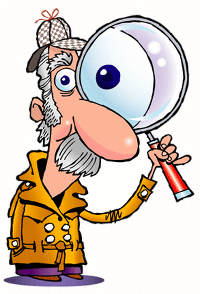 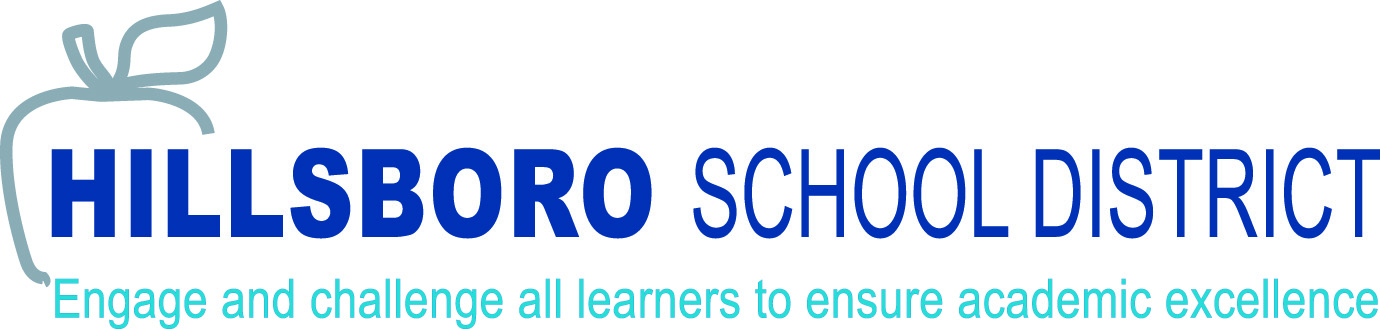 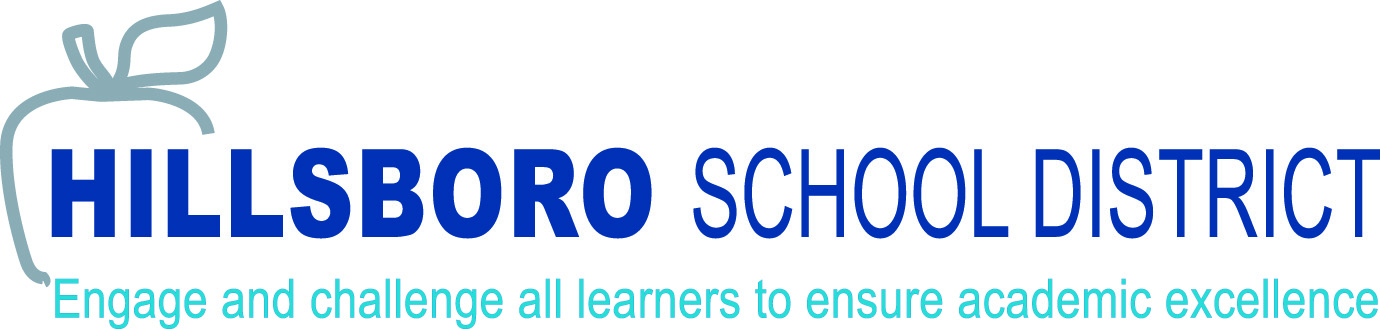 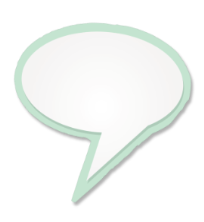 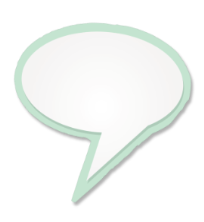 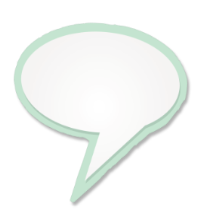 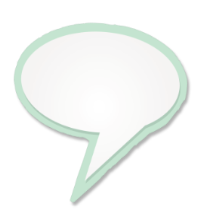 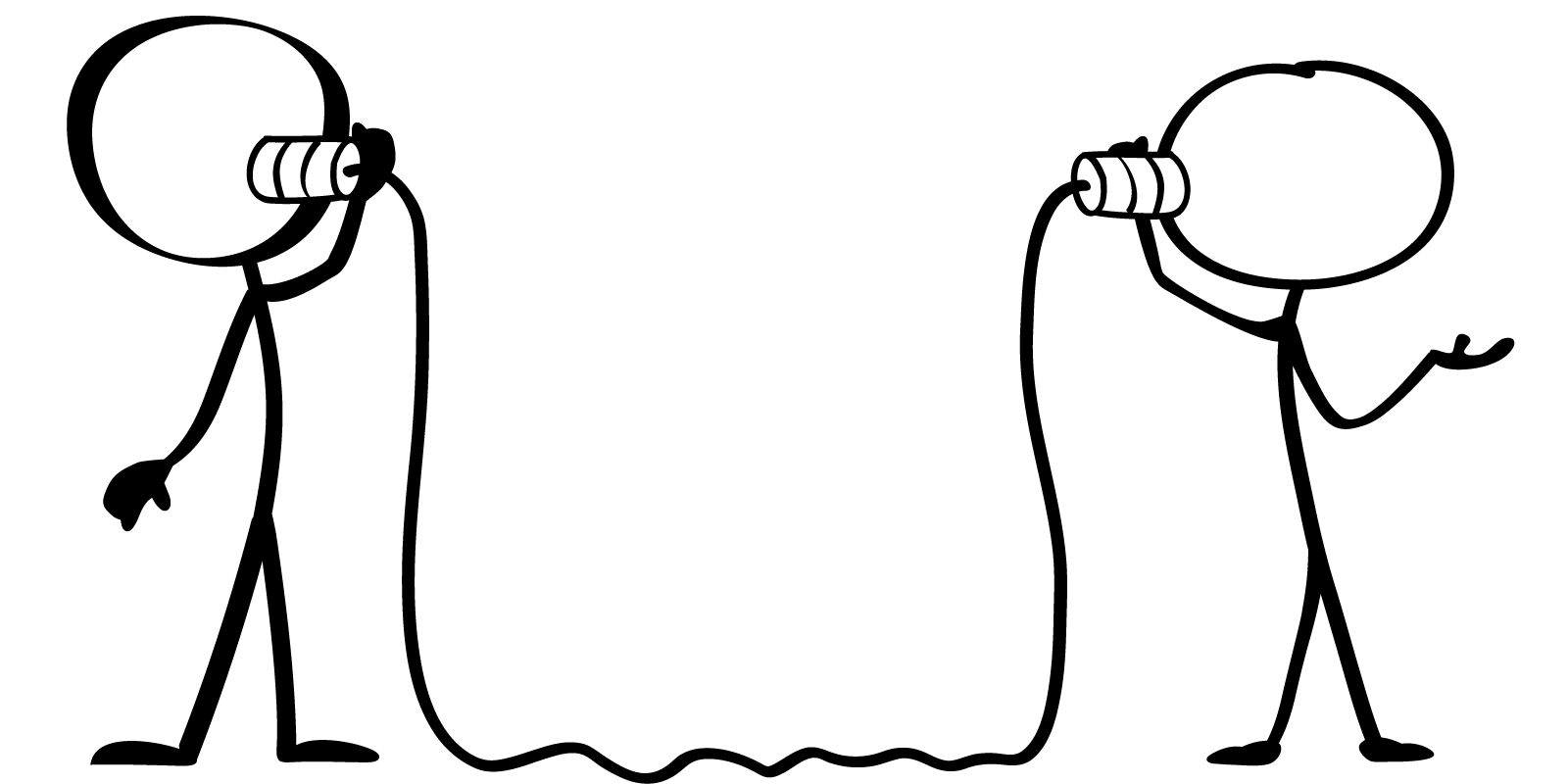 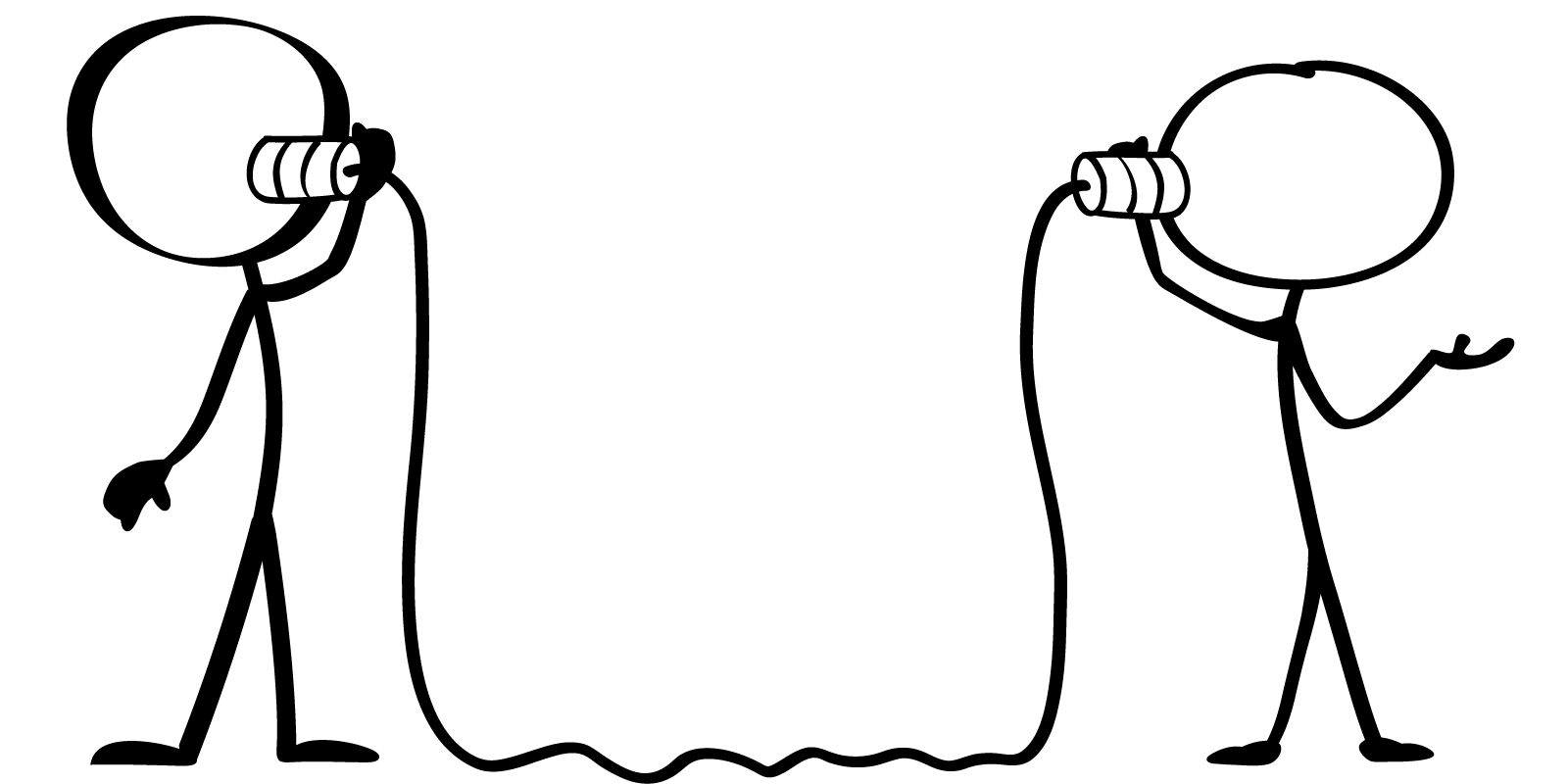 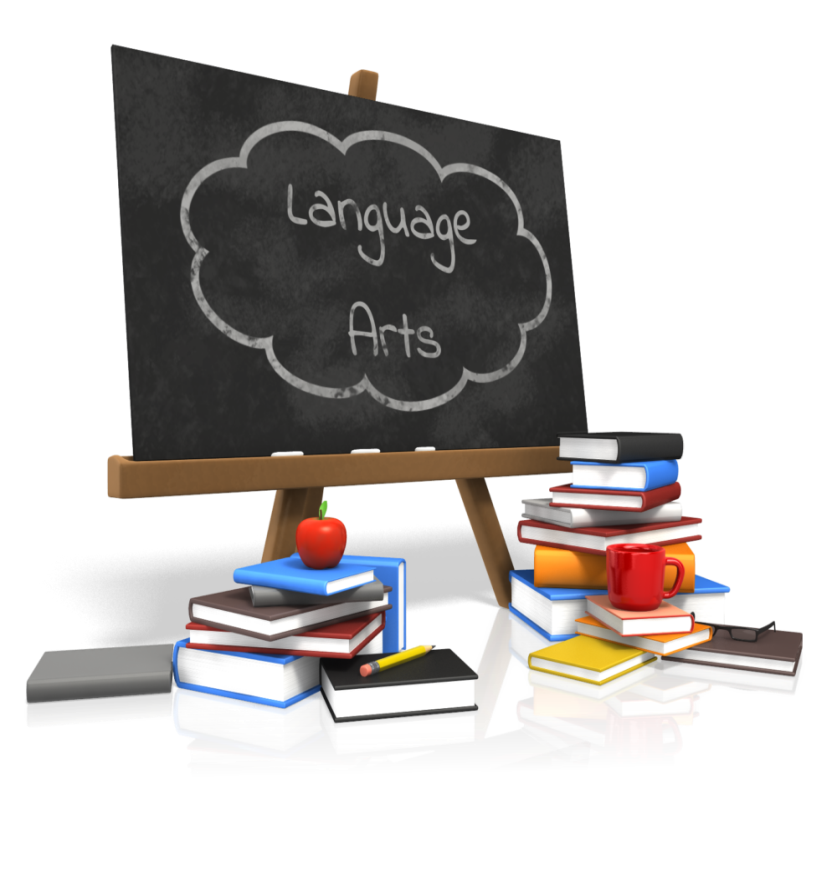 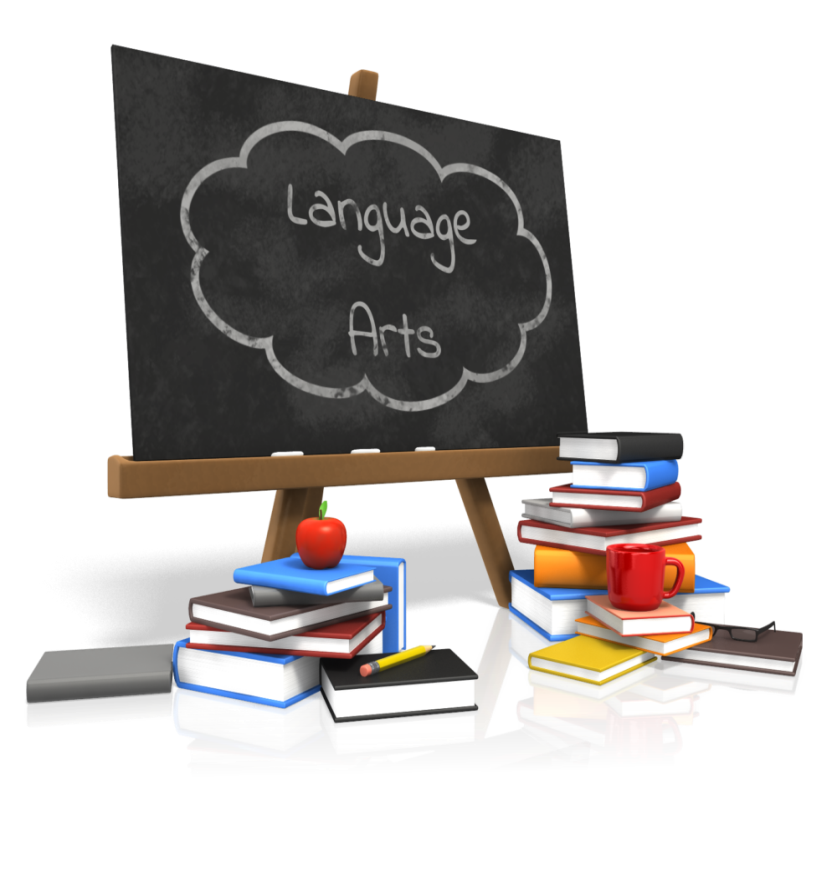 